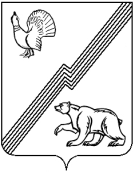 АДМИНИСТРАЦИЯ ГОРОДА ЮГОРСКАХанты-Мансийского автономного округа – Югры ПОСТАНОВЛЕНИЕот 01 ноября 2019 года									          № 2359О модельной муниципальной программе города Югорска, порядке принятия решения о разработке муниципальных программ города Югорска, их формирования, утвержденияи реализации в соответствии с национальными целями развитияВ соответствии со статьей 179 Бюджетного кодекса Российской Федерации, Федеральным законом от 28.06.2014 № 172 - ФЗ «О стратегическом планировании в Российской Федерации», Указом Президента Российской Федерации от 07.05.2018 № 204 «О национальных целях и стратегических задачах развития Российской Федерации на период до 2024 года»,                    в целях совершенствования управления муниципальными программами города Югорска:Утвердить:1.1. Форму публичной декларации о реализации мероприятий муниципальной программы города Югорска (приложение 1).1.2. Методические рекомендации по формированию публичной декларации                              о результатах реализации муниципальной программы города Югорска (приложение 2).1.3. Модельную муниципальную программу города Югорска (приложение 3).1.4. Порядок принятия решения о разработке муниципальных программ города Югорска, их формирования, утверждения и реализации в соответствии с национальными целями развития (приложение 4).2. Признать утратившими силу постановления администрации города Югорска:- от 18.10.2018 № 2876 «О модельной муниципальной программе города Югорска, порядке принятия решения о разработке муниципальных программ города Югорска,                           их формирования, утверждения и реализации в соответствии с национальными целями развития»;- от 27.09.2019  № 2097 «О внесении изменений в постановление администрации города Югорска от 18.10.2018 № 2876 «О модельной муниципальной программе города Югорска, порядке принятия решения о разработке муниципальных программ города Югорска,                           их формирования, утверждения и реализации в соответствии с национальными целями развития».3. Опубликовать постановление в официальном печатном издании города Югорска                  и разместить на официальном сайте органов местного самоуправления города Югорска. 4. Настоящее постановление вступает в силу после его официального опубликования,                 но не ранее 01.01.2020 и распространяет свое действие на правоотношения, связанные                с формированием бюджета города Югорска на 2020 год и на плановый период 2021 и 2022  годов.5. Контроль за выполнением настоящего постановления возложить на директора департамента экономического развития и проектного управления администрации города Югорска И.В. Грудцыну.Исполняющий обязанностиглавы города Югорска                                                                                                   Д.А. КрыловПриложение 1к постановлениюадминистрации города Югорскаот 01 ноября 2019 года № 2359Форма публичной декларациио результатах реализации мероприятий муниципальной программыгорода Югорска (далее – публичная декларация)Публичная декларация — публично принятые обязательства, нацеленные                              на фундаментальные изменения в экономике и социальной сфере, направленные на реализацию основных положений Указа Президента Российской Федерации от 7 мая 2018 года № 204                 «О национальных целях и стратегических задачах развития Российской Федерации на период до 2024 года», в соответствии с приоритетами стратегического развития, определенными                       в посланиях Президента Российской Федерации, концепциях, государственных программах Российской Федерации, Стратегии социально-экономического развития Ханты-Мансийского автономного округа – Югры до 2030 года, Стратегии социально-экономического развития муниципального образования город Югорск до 2030 года, отраслевых стратегиях и других документах стратегического планирования Российской Федерации, автономного округа, города Югорска.Публичная декларация, форма которой предусмотрена таблицей, разработана в целях:открытости муниципального управления и повышения уровня удовлетворенности населения реализацией мероприятий муниципальных программ города Югорска;расширения возможностей непосредственного участия гражданского общества                            в процессах разработки и экспертизы решений, принимаемых органами местного самоуправления города Югорска;развития механизмов общественного контроля за деятельностью органов местного самоуправления города Югорска.ТаблицаПубличная декларация о результатах реализации мероприятий  муниципальной программы <1><1> – в наименование таблицы включается наименование муниципальной программы города Югорска; <2> – указывается наименование результата, приводится единица его измерения;<3> – отражается значение результата на конец реализации муниципальной программы, либо на момент исполнения (достижения) соответствующего результата (в зависимости от того, какая из дат наступит ранее); <4> – указывается год, в котором планируется исполнение (достижение) соответствующего результата (конечный год реализации муниципальной программы, либо год, в котором планируется исполнение (достижение) соответствующего результата (в зависимости от того, какая из дат наступит ранее); <5> – отражаются мероприятия, либо подпрограммы, реализация которых напрямую приводит к достижению соответствующего результата;<6> – отражаются объемы финансирования мероприятий (подпрограмм), указанных                   в графе 5 таблицы за весь период реализации мероприятий (подпрограмм). Приложение 2к постановлениюадминистрации города Югорскаот 01 ноября 2019 года № 2359Методические рекомендации по формированию публичной декларации о результатах реализации мероприятий муниципальной программы города Югорска 1. Публичная декларация формируется ответственным исполнителем муниципальной программы по форме, утвержденной настоящим постановлением и размещается                                    на официальном сайте органов местного самоуправления города Югорска.2. Введение дополнительных разделов в публичную декларацию не допускается, возможно, дополнение публичной декларации презентационным материалом.3. Основанием для корректировки публичной декларации является необходимость приведения ее в соответствие с изменениями муниципальной программы, связанными                         с уточнением наименований и (или) объемов финансирования мероприятий (подпрограмм) муниципальной программы, реализация которых напрямую приводит к достижению соответствующего результата, в срок не позднее 10 рабочих дней после утверждения нормативного акта об утверждении соответствующих изменений.4. Проект публичной декларации и внесение в нее изменений подлежит согласованию               с департаментом экономического развития и проектного управления администрации города Югорска и размещению на сайте органов местного самоуправления города Югорска не позднее 3 рабочих дней после согласования.5. Результаты реализации мероприятий муниципальной программы должны отражать ожидаемое изменение состояния соответствующей сферы социально-экономического развития города Югорска и должны количественно характеризовать итоговые результаты ее реализации, учитывая специфику развития соответствующей сферы в городе Югорске.6. Результаты муниципальной программы должны соответствовать следующим требованиям:6.1.	социальная направленность	(результаты, определенные в качестве целевых ориентиров муниципальной программы, должны отвечать запросам населения и отражать решение социально-значимых проблем);6.2.	общедоступность (формулировка результата должна быть простой и понятной, обеспечивающей одинаковое понимание существа измеряемой характеристики, как специалистами, так и населением, бизнес-сообществом, общественными организациями);6.3.	адекватность (результат должен очевидным образом характеризовать прогресс (положительную динамику, или стабильность) в достижении цели или решении задачи                         и охватывать все существенные аспекты достижения цели или решения задачи муниципальной программы);6.4.	объективность (не допускается использование результатов, улучшение отчетных значений которых возможно при ухудшении реального положения дел; используемые результаты должны в наименьшей степени создавать стимулы для участников муниципальной программы, подведомственных им организаций к искажению результатов реализации муниципальной программы);6.5.	достоверность (способ сбора и обработки исходной информации должен допускать возможность проверки точности полученных данных в процессе независимого мониторинга и оценки муниципальной программы);6.6. экономичность (получение отчетных данных должно проводиться с минимально возможными затратами; для получения результатов, определенных в качестве целевых ориентиров муниципальной программы, в приоритетном порядке должны применяться уже существующие процедуры сбора информации).7. Количество отражаемых в публичной декларации результатов реализации мероприятий муниципальной программы должно быть минимально и в то же время достаточно для отражения достижения цели и решения задач муниципальной программы (не менее трех                   и не более восьми).Приложение 3к постановлениюадминистрации города Югорскаот 01 ноября 2019 года № 2359Модельная муниципальная программагорода ЮгорскаРаздел I. Общие положения1. Модельная муниципальная программа города Югорска (далее – Модельная муниципальная программа) разработана в целях реализации основных положений Указа Президента Российской Федерации от 07.05.2018 № 204 «О национальных целях                                         и стратегических задачах развития Российской Федерации на период до 2024 года»                        (далее – Указ Президента Российской Федерации), в соответствии с приоритетами стратегического развития в соответствующих сферах деятельности, определенными                                   в посланиях Президента Российской Федерации, концепциях, государственных программах Российской Федерации и Ханты - Мансийского автономного округа - Югры, Стратегии социально - экономического развития Ханты - Мансийского автономного округа – Югры                      до 2030 года, Стратегии социально - экономического развития города Югорска до 2030 года, отраслевых стратегиях и других документах стратегического планирования Российской Федерации, Ханты - Мансийского автономного округа - Югры, города Югорска.Модельная муниципальная программа представляет собой совокупность обязательных требований к структуре муниципальных программ города Югорска, их содержанию, механизмам реализации мероприятий муниципальных программ города Югорска.Применение Модельной муниципальной программы осуществляется исходя                            из принципов:приоритетности целей социально-экономического развития и определения измеримых результатов реализации мероприятий муниципальных программ города Югорска;единообразия структуры муниципальных программ города Югорска;открытости деятельности ответственных исполнителей муниципальных программ города Югорска;взаимодействия органов местного самоуправления города Югорска, экспертного сообщества и институтов гражданского общества.2. При разработке муниципальных программ города Югорска в различных сферах социально - экономического развития допускается вариативность используемых в Модельной муниципальной программе механизмов достижения национальных целей и стратегических задач Российской Федерации, Ханты - Мансийского автономного округа – Югры, города Югорска, содержащихся в правовых актах, указанных в пункте 1 настоящего раздела.3. При формировании муниципальных программ города Югорска в приоритетном порядке предусматриваются бюджетные ассигнования на достижение национальных целей, определенных Указом Президента Российской Федерации.Раздел II. Структура муниципальной программы города ЮгорскаПаспортмуниципальной программыРаздел 1. О стимулировании инвестиционной и инновационной деятельности, развитие конкуренции и негосударственного сектора экономикиИсходя из полномочий ответственных исполнителей муниципальных программ отражается информация о мерах, направленных на:1.1. Формирование благоприятного инвестиционного климата в соответствии                         со Стандартом деятельности органов исполнительной власти субъекта Российской Федерации по обеспечению благоприятного инвестиционного климата в регионе, разработанным автономной некоммерческой организацией «Агентство стратегических инициатив                                  по продвижению новых проектов»,  целевыми моделями упрощения процедур ведения бизнеса и повышения инвестиционной привлекательности субъектов Российской  Федерации, утвержденными распоряжением Правительства Российской Федерации от 31.01.2017 № 147-р, лучшими региональными и муниципальными практиками, выявленными по результатам Всероссийского конкурса лучших практик и инициатив социально-экономического развития субъектов Российской Федерации, в том числе привлечение частных инвестиций для реализации инвестиционных проектов, отвечающих целям и задачам муниципальной программы.1.2. Улучшение конкурентной среды за счет сокращения необоснованных внутренних              и внешнеторговых барьеров, использования инструментов налогового и неналогового стимулирования, создания механизмов предотвращения избыточного регулирования, развития транспортной, информационной, финансовой, энергетической инфраструктуры и обеспечения ее доступности для участников рынка, повышения эффективности защиты конкуренции                       от антиконкурентных действий органов власти и хозяйствующих субъектов посредством совершенствования антимонопольного регулирования.1.3. Создание благоприятных условий для ведения предпринимательской деятельности, повышение доступности финансирования для субъектов малого и среднего предпринимательства, упрощение процедур ведения предпринимательской деятельности, обеспечение легализации самозанятых граждан.1.4. Включение инновационной составляющей в муниципальную программу.1.5. Повышение производительности труда за счет: применения системы мотивации юридических лиц, осуществляющих модернизацию производства, предоставление услуг, оптимизацию производственных процессов, использование инновационных подходов в деятельности;стимулирования снижения затрат на производство единицы продукции;повышения квалификации работников предприятий и учреждений города Югорска;    формирования культуры бережливого производства во всех отраслях социально-экономического развития города Югорска; осуществления контроля за достижением результата выполненной работы (оказанной услуги).Раздел 2. Характеристика основных мероприятий муниципальной программыСодержит характеристику основных мероприятий муниципальной программы, отражающих актуальные и перспективные направления, обозначенные органами местного самоуправления в соответствующих сферах деятельности, необходимость их реализации                        в целях достижения показателей, в том числе установленных в Указах Президента Российской Федерации.Программные мероприятия должны быть направлены, в том числе на:- формирование благоприятных условий ведения предпринимательской деятельности                       и обеспечение благоприятного инвестиционного климата в соответствующих сферах экономической деятельности;- увеличение объемов привлекаемых средств из бюджета Ханты - Мансийского автономного округа - Югры, иных источников на софинансирование муниципальных программ, в том числе на развитие материально-технической базы, в соответствующих сферах экономической деятельности.Раздел 3. Механизм реализации мероприятий муниципальной программыОтражается информация об использовании следующих методов управления муниципальной программой: 2.1. Взаимодействие ответственного исполнителя и соисполнителей. 2.2. Порядки реализации мероприятий муниципальной программы, которые оформляются приложениями к нормативному правовому акту об утверждении муниципальной программы.2.3. Внедрение и применение технологий бережливого производства (далее – ЛИН-технологий), направленных как на совершенствование системы муниципального управления, так и на стимулирование применения ЛИН-технологий при оказании государственной                        и муниципальной поддержки.2.4.  Принципы проектного управления. 2.5. Инициативное бюджетирование.В муниципальной программе в соответствии с ее целями и задачами могут быть предусмотрены:предоставление межбюджетных трансфертов из бюджета автономного округа местным бюджетам;предоставление субсидий юридическим лицам (за исключением субсидий муниципальным учреждениям), индивидуальным предпринимателям, физическим лицам – производителям товаров, работ, услуг, в том числе некоммерческим организациям, не являющимся казенными учреждениями, в соответствии со статьями 78, 78.1 Бюджетного кодекса Российской Федерации;предоставление налоговых льгот, применение мер нормативного и тарифного регулирования;предоставление государственной  и муниципальной поддержки отдельным категориям граждан.Таблица 1 «Целевые показатели муниципальной программы»Содержит показатели, значения которых определяются на основе данных федерального статистического наблюдения, приводится ссылка на соответствующую форму федерального статистического наблюдения (в муниципальной программе могут предусматриваться иные показатели, характеризующие эффективность реализации ее мероприятий, которые отражаются в приложении к муниципальной программе), расчет целевых показателей.Содержит показатели, характеризующие эффективность реализации ее мероприятий,                   в том числе показатели национальных (региональных) проектов Российской Федерации, Ханты-Мансийского автономного округа – Югры.Целевые показатели муниципальной программы должны количественно характеризовать результат ее реализации, решение задач и достижение целей, а также:отражать прогнозные показатели социально-экономического развития города;отражать специфику развития соответствующей сферы, проблем и задач, на решение которых направлена ее реализация;иметь количественное значение;непосредственно зависеть от решения ее задач и реализации в целом;должны быть направлены на достижение целей, целевых показателей, задач, в том числе установленных указами Президента Российской Федерации.Таблица 2 «Распределение финансовых ресурсов муниципальной программы»Содержит основные мероприятия муниципальной программы с указанием объемов                  их финансирования в разрезе по годам и с распределением по источникам финансирования.Деление муниципальной программы на подпрограммы осуществляется исходя                         из масштабности и сложности решаемых задач.Основные мероприятия муниципальной программы не могут дублироваться в других муниципальных программах города Югорска.Объемы финансирования на реализацию региональных проектов, направленных                               на достижение соответствующих целей федеральных проектов, муниципальных проектов отражаются отдельными мероприятиями, наименования которых соответствуют наименованиям региональных и муниципальных проектов.Таблица 3 «Мероприятия, реализуемые на принципах проектного управления, направленные в том числе на исполнение национальных и федеральных проектов (программ) Российской Федерации» (заполняется в случае наличия портфелей проектов и проектов)Содержит информацию о портфелях проектов и проектах, направленных в том числе                            на исполнение национальных и федеральных проектов (программ) Российской Федерации, проектов Ханты - Мансийского автономного округа - Югры, муниципальных проектов, реализуемых на принципах проектного управления в соответствии с требованиями постановления администрации города Югорска от 30.11.2016 № 3034 «О системе управления проектной деятельностью в администрации города Югорска», в том числе по направлениям, определенным Указом Президента Российской Федерации от 07.05.2018 № 204                                    «О национальных целях и стратегических задачах развития Российской Федерации на период до 2024 года».Таблица 4 «Сводные показатели муниципальных заданий» (заполняется в случае наличия подведомственных учреждений)Указываются прогнозные значения сводных показателей муниципальных заданий подведомственных учреждений по этапам реализации муниципальной программы.Таблица 5 «Перечень возможных рисков при реализации муниципальной программы                    и мер по их преодолению»Приводятся риски (негативные факторы), которые могут оказать влияние                                   на результативность планируемых мероприятий муниципальной программы.Предусматриваются меры, которые могут быть направлены на предотвращение                              и (или) уменьшение вероятности появления и воздействия рисков.Таблица 6 «Перечень объектов социально-культурного и коммунально-бытового назначения, масштабные инвестиционные проекты» (заполняется при планировании создания объектов социально-культурного и коммунально-бытового назначения, масштабных инвестиционных проектов)Содержит общие сведения об объектах социально-культурного и коммунально-бытового назначения, масштабных инвестиционных проектах в соответствии с постановлением Правительства Ханты – Мансийского автономного округа - Югры от 14.08.2015 № 270-п                     «О Порядке предоставления земельных участков, находящихся в государственной                            или муниципальной собственности, юридическим лицам в аренду без проведения торгов для размещения объектов социально-культурного и коммунально-бытового назначения, реализации масштабных инвестиционных проектов в Ханты-Мансийском автономном округе – Югре».Таблица 7 «Перечень объектов капитального строительства» (заполняется в случае наличия объектов капитального строительства)Содержит общие сведения об объектах, строительство которых направлено                                на достижение целей и решение задач при реализации муниципальной программы (включая объекты, создаваемые на условиях муниципально - частного партнерства,                               концессионных соглашений), в том числе с участием средств бюджета Ханты - Мансийского                                    автономного округа - Югры, внебюджетных источников, привлеченных средств                                    от хозяйствующих субъектов, осуществляющих деятельность в городе Югорске.Таблица 1Целевые показатели муниципальной программы<1> – указывается наименование целевого показателя. Приводится методика расчета показателя и (или) ссылка на Указ Президента Российской Федерации или иной правовой акт, которым установлен данный показатель;<2> – отражаются значения показателя на год разработки проекта муниципальной программы, либо на год, предшествующий разработке (в случае отсутствия данных на год разработки).<3> – заполняются значениями показателя, получаемыми на отчетную дату (начало/конец года), за отчетный год, либо нарастающим итогом за период реализации муниципальной программы; <4> – заполняется в зависимости от значений показателя по годам реализации муниципальной программы: если значения по годам заполнялись «на отчетную дату», либо «нарастающим итогом», то целевое значение показателя равняется значению показателя                        в последний год реализации муниципальной программы, если «за отчетный год» – то равняется сумме значений показателя за все годы реализации муниципальной программы.Приводится расчёт целевых показателей муниципальной программы.Таблица 2Распределение финансовых ресурсов муниципальной программыПримечание:* Указывается при наличии подпрограммТаблица 3Мероприятия, реализуемые на принципах проектного управления, направленные в том числе на исполнение национальных и федеральных проектов (программ) Российской Федерации<1> – указываются полные наименования проектов, портфелей проектов города в соответствии с утвержденными управленческими документами;в случае если реализация портфелей проектов и проектов осуществляется в составе мероприятий нескольких муниципальных программ,                   то сведения о таких портфелях проектов и проектах указываются в соответствующих муниципальных программах; при этом в графах 2 и 3 перед наименованием портфеля проектов, проекта соответственно указываются слова «Реализация отдельных мероприятий портфеля проектов»                             или «Реализация отдельных мероприятий проекта».указываются портфели проектов (проекты), направленные в том числе на реализацию национальных, федеральных и региональных проектов Российской Федерации, а также проекты, не включенные в состав национальных проектов, федеральных и региональных проектов Российской Федерации;основанием для включения портфелей проектов и проектов города в муниципальную программу являются паспорта проектов и портфелей проектов города, утвержденные в соответствии с Положением о системе управления проектной деятельностью в администрации города, утвержденным муниципальным правовым актом, иными правовыми актами по проектной деятельности.<2> – указываются наименования проектов, входящих в состав портфелей проектов города, направленных в том числе на реализацию национальных, федеральных и региональных проектов Российской Федерации, в соответствии с утвержденными управленческими документами;указываются сведения о мероприятиях портфеля проектов, предполагающих их финансирование, в соответствии с утвержденным реестром компонентов портфеля проектов;устанавливается связь проектов и мероприятий с целевыми показателями муниципальной программы путем включения номера показателя                из таблицы 1;по проектам, не входящим с состав портфелей проектов города, строки не заполняются;<3> – указываются номера основных мероприятий из таблицы 2, включающих мероприятия, осуществляемые при реализации проекта или мероприятия портфеля проектов;<4> – для проектов указываются слова «Согласно паспорту проекта»;для мероприятий портфелей проектов строка не заполняется;<5> – для проектов приводится срок реализации в соответствии с утвержденным паспортом проекта в формате «Месяц Год»;для мероприятий портфелей проектов строка не заполняется;<6> – указывается информация о финансовом обеспечении по годам в разрезе источников финансирования по каждому проекту и мероприятию портфеля проектов. Информация об объемах финансирования проектов и портфелей проектов должна соответствовать утвержденным управленческим документам.Таблица 4Сводные показатели муниципальных заданийТаблица 5Перечень возможных рисков при реализации муниципальной программы и мер по их преодолениюТаблица 6Перечень объектов социально-культурного и коммунально-бытового назначения, масштабные инвестиционные проекты (далее – инвестиционные проекты)Таблица 7Перечень объектов капитального строительстваПриложение 4к постановлениюадминистрации города Югорскаот 01 ноября 2019 года № 2359Порядокпринятия решения о разработке муниципальных программ города Югорска, их формирования, утверждения и реализации(далее - Порядок) 1. Общие положения1. Настоящий Порядок разработан в соответствии со статьей 179 Бюджетного кодекса Российской Федерации, Федеральным законом от 28.06.2014 № 172 - ФЗ «О стратегическом планировании в Российской Федерации» и определяет общие положения, принципы формирования муниципальных программ города Югорска (далее – муниципальная программа), полномочия органов местного самоуправления города Югорска при принятии решения                  о разработке, формировании, реализации муниципальных программ, управление и контроль                их реализации.2. Настоящий Порядок включает следующие основные понятия:муниципальная программа – документ стратегического планирования, содержащий комплекс мероприятий, взаимоувязанных по задачам, срокам осуществления, исполнителям                и ресурсам и обеспечивающих наиболее эффективное достижение целей и решение задач социально-экономического развития города Югорска;цель муниципальной программы – состояние экономики, социальной сферы города, которое определяют участники стратегического планирования в качестве ориентира своей деятельности, характеризуется количественными и (или) качественными показателями посредством реализации муниципальной программы;задача муниципальной программы – комплекс взаимоувязанных мероприятий, которые должны быть проведены в определенный период времени и реализация которых обеспечивает достижение целей социально - экономического развития города Югорска;ожидаемый результат (показатель) муниципальной программы – количественно выраженная характеристика состояния (изменение состояния) социально-экономического развития города, которое отражает результаты реализации муниципальной программы (достижения цели или решения задачи);подпрограмма муниципальной программы (далее – подпрограмма) – комплекс основных мероприятий, взаимоувязанных по целям, срокам и ресурсам, выделенный исходя               из масштаба и сложности задач, решаемых в муниципальной программе;основное мероприятие – группировка конкретных мероприятий, имеющих общее целевое назначение, направленных на решение соответствующей задачи, и сформированных                    в соответствии с кодами бюджетной классификации;принципы реализации муниципальной программы – система инструментов                          и методов, с помощью которых выполняются планируемые мероприятия для достижения поставленных целей социально - экономического развития города Югорска;участники муниципальной программы – ответственные исполнители, соисполнители муниципальной программы;ответственный исполнитель муниципальной программы – орган, структурное подразделение администрации города Югорска, определенные в соответствии с утвержденным перечнем муниципальных программ и обладающий полномочиями, установленными настоящим Порядком;соисполнитель муниципальной программы – орган, структурное подразделение администрации города Югорска, муниципальные учреждения города Югорска, участвующие              в разработке и реализации отдельных мероприятий муниципальной программы (подпрограммы).Иные понятия, используемые в настоящем Порядке, применяются в значениях, определенных нормативными правовыми актами Российской Федерации                                                  и Ханты - Мансийского автономного округа - Югры, муниципальными правовыми актами.3. Формирование муниципальных программ осуществляется исходя из следующих принципов:- принцип преемственности и непрерывности означает, что разработку и реализацию муниципальных программ осуществляют участники муниципальных программ последовательно с учетом результатов реализации ранее принятых муниципальных программ                     и этапов их реализации;- принцип сбалансированности означает согласованность и сбалансированность муниципальных программ по приоритетам, целям, задачам, мероприятиям, показателям, финансовым и иным ресурсам и срокам реализации;- принцип результативности и эффективности означает, что выбор способов и методов достижения целей социально - экономического развития города Югорска должен основываться на необходимости достижения заданных результатов с наименьшими затратами ресурсов                       в соответствии с муниципальными программами;- принцип ответственности участников муниципальных программ означает, что они несут ответственность за своевременность и качество разработки и внесения изменений                         в муниципальные программы, осуществления мероприятий по достижению целей                                  и за результативность и эффективность решения задач социально-экономического развития                     в пределах своей компетенции в соответствии с законодательством Российской Федерации                      и Ханты - Мансийского автономного округа – Югры, муниципальными правовыми актами;- принцип прозрачности (открытости) означает, что муниципальные программы подлежат официальному опубликованию и общественному обсуждению;- принцип реалистичности означает, что при определении целей и задач                        социально - экономического развития города участники муниципальных программ должны исходить из возможности их достижения в установленные сроки с учетом ресурсных ограничений и рисков;- принцип ресурсной обеспеченности означает, что при формировании проектов муниципальных программ должны быть определены источники ресурсного обеспечения                  их мероприятий;- принцип измеряемости целей означает, что должна быть обеспечена возможность оценки достижения целей социально-экономического развития города Югорска                                    с использованием количественных и (или) качественных целевых показателей, критериев                          и методов их оценки;- принцип соответствия показателей целям означает, что показатели, содержащиеся                      в муниципальных программах и дополнительно вводимые при их корректировке, должны соответствовать достижению целей муниципальной программы;- программно - целевой принцип означает определение приоритетов и целей                         социально - экономического развития города Югорска, разработку взаимоувязанных по целям, срокам реализации муниципальных программ и определение объемов и источников                               их финансирования.II. Полномочия органов местного самоуправления и функции участниковпри формировании и реализации муниципальных программ4. Инициаторами разработки муниципальных программ могут быть органы местного самоуправления города Югорска, органы и структурные подразделения администрации города Югорска.5. Предложения по разработке муниципальных программ направляются главе города Югорска в форме служебной записки с кратким изложением:- обоснования необходимости и целесообразности разработки муниципальной программы;- обоснования связи программы с приоритетами социально-экономического развития города, отраженными в Стратегии социально - экономического развития города Югорска, национальных проектах Российской Федерации, протокольных поручений вышестоящих органов государственной власти, иных документах стратегического планирования города Югорска, Ханты - Мансийского автономного округа – Югры, Российской Федерации;- целей и задач муниципальной программы;- краткой характеристики предполагаемых программных мероприятий.6. В случае принятия главой города Югорска решения о разработке муниципальной программы, инициатор направляет согласованную служебную записку в департамент экономического развития и проектного управления администрации города Югорска, который,         в свою очередь готовит проект муниципального правового акта администрации города Югорска об утверждении перечня муниципальных программ, либо об изменении перечня муниципальных программ.7. Муниципальным правовым актом об утверждении перечня муниципальных программ назначается ответственный исполнитель муниципальной программы.8. Формирование муниципальной программы осуществляется ответственным исполнителем совместно с соисполнителями в соответствии с настоящим Порядком.9. Ответственный исполнитель муниципальной программы:- формирует и размещает на сайте органов местного самоуправления города Югорска  публичную декларацию о результатах реализации мероприятий муниципальной программы;- разрабатывает проект муниципального правового акта об утверждении муниципальной программы (об изменениях в муниципальную программу) (далее – проект муниципальной программы);- формирует проект муниципальной программы с учетом предложений соисполнителей;- несет ответственность за своевременную и качественную подготовку проекта муниципальной программы в целом;- координирует действия соисполнителей по реализации программных мероприятий;- согласовывает возможные сроки выполнения мероприятий, объемы и источники финансирования;- направляет проект муниципальной программы  на экспертизу в департамент экономического развития и проектного управления, департамент финансов, юридическое управление администрации города Югорска после его согласования со всеми соисполнителями;- направляет проект муниципальной программы в контрольно-счетную палату города Югорска для осуществления финансово-экономической экспертизы в части, касающейся расходных обязательств муниципальных программ города Югорска, после получения положительных заключений от департамента экономического развития и проектного управления, департамента финансов, юридического управления администрации города Югорска;-выносит на общественное обсуждение проект муниципальной программы в порядке, установленном муниципальным правовым актом администрации города Югорска                                 для общественного обсуждения документов стратегического планирования;- обеспечивает проведение оценки регулирующего воздействия проекта муниципальной программы в порядке, установленном законодательством Ханты - Мансийского автономного округа - Югры и муниципальными правовыми актами администрации города Югорска;- осуществляет доработку проекта муниципальной программы в целом, в соответствии                     с результатами экспертизы и общественного обсуждения, при необходимости;- размещает проект муниципального правового акта об утверждении муниципальной программы на официальном сайте органов местного самоуправления города Югорска (www.admugorsk.ru) (далее – официальный сайт) для проведения общественной экспертизы;- направляет проект муниципальной программы на утверждение главе города Югорска;- в пятидневный срок со дня утверждения муниципальной программы                               размещает её на официальном сайте в разделе «Администрация» - «Участие                                            в программах» - «Муниципальные программы» в последней редакции;- в десятидневный срок со дня утверждения муниципальной программы размещает                        её в государственной автоматизированной системе «Управление»;- разрабатывает в пределах своих полномочий проекты правовых актов, необходимых для реализации муниципальной программы;- обеспечивает принятие документов (соглашений, договоров, протоколов о намерениях и иных документов), предусматривающих привлечение средств на финансирование программных мероприятий из внебюджетных источников и бюджетов других уровней;- осуществляет контроль за степенью достижения целевых показателей;- при необходимости передает часть функций по исполнению соисполнителям муниципальной программы, подведомственным учреждениям для выполнения муниципальной программы;- организует освещение в средствах массовой информации и сети Интернет хода реализации муниципальной программы для информирования населения, бизнес - сообщества, общественных организаций;- осуществляет мониторинг реализации подпрограмм и мероприятий муниципальной программы;- запрашивает у соисполнителей муниципальной программы информацию, необходимую для проведения мониторинга реализации муниципальной программы и подготовки отчетов;- предоставляет по запросу департамента экономического развития и проектного управления администрации города Югорска сведения, необходимые для проведения мониторинга реализации муниципальной программы;- при необходимости внесения изменений в муниципальную программу формирует пояснительную записку.Пояснительная записка содержит:- сравнительную таблицу по вносимым изменениям (дополнениям) по следующей форме:- финансово – экономическое обоснование (при изменении объема финансирования);- влияние финансовых изменений на значение целевых показателей муниципальной программы.10. Соисполнитель муниципальной программы (в установленных сферах деятельности):- участвует в разработке муниципальной программы (подпрограммы);- осуществляет доработку проекта муниципальной программы (подпрограммы)                                    в соответствии с результатами экспертизы, общественного обсуждения, при необходимости;- участвует в проведении оценки регулирующего воздействия проекта муниципальной программы в порядке, установленном законодательством Ханты - Мансийского автономного округа - Югры и муниципальными правовыми актами администрации города Югорска;- осуществляет реализацию программных мероприятий;- обеспечивает принятие документов (соглашений, договоров, протоколов о намерениях иных документов), предусматривающих привлечение средств на финансирование программных мероприятий из внебюджетных источников и бюджетов других уровней;- представляют ответственному исполнителю информацию, необходимую                                 для подготовки отчетов;- при необходимости внесения изменений в муниципальную программу направляет ответственному исполнителю пояснительную записку, подписанную руководителем, в которой приведено: финансово – экономическое обоснование (при изменении объема финансирования), обоснование иных причин внесения изменений, сравнительная таблица по вносимым изменениям (дополнениям) по следующей форме:11. В случае если ответственным исполнителем муниципальной программы является орган либо структурное подразделение администрации города Югорска без образования юридического лица, проект муниципальной программы направляется на экспертизу после                  его согласования всеми соисполнителями и управлением бухгалтерского учета и отчетности администрации города Югорска.12. Департамент экономического развития и проектного управления администрации города Югорска осуществляет экспертизу проекта муниципальной программы и выдает заключение на предмет:- соответствия муниципальной  программы настоящему Порядку;- соответствия программных мероприятий целям муниципальной программы;- соответствия сроков ее реализации задачам;- соответствия целевых показателей, характеризующих результаты реализации муниципальной программы, показателям национальных целей и стратегических задач Российской Федерации, Ханты - Мансийского автономного округа – Югры, города Югорска.13. Департамент финансов администрации города Югорска осуществляет экспертизу проекта муниципальной программы и выдает заключение на предмет соответствия проекту решения о бюджете города Югорска (о внесении изменений в решение о бюджете города Югорска) на очередной финансовый год и плановый период, параметрам бюджетного прогноза (проекта бюджетного прогноза, проекта изменений бюджетного прогноза) города Югорска на долгосрочный период.  14. Юридическое управление администрации города Югорска проводит экспертизу проекта муниципальной программы и выдает заключение на предмет соответствия законодательству и отсутствия коррупционных факторов.15. Экспертиза проекта муниципального правового акта об утверждении муниципальной программы, об изменениях в муниципальную программу, с изложением муниципальной программы в новой редакции осуществляется в течение 14 рабочих дней со дня передачи ответственным исполнителем проекта муниципальной программы на экспертизу в департамент экономического развития и проектного управления.16. Экспертиза проекта муниципального правового акта о внесении изменений                              в муниципальную программу без изложения программы в новой редакции осуществляется                     в течение 10 рабочих дней со дня передачи ответственным исполнителем проекта муниципальной программы на экспертизу в департамент экономического развития                                 и проектного управления.17. На основании результатов проведенной экспертизы департаментом экономического развития и проектного управления, департаментом финансов администрации города Югорска  выдается заключение, содержащее один из следующих выводов:- проект муниципального правового акта об утверждении муниципальной программы               (о внесении изменений в муниципальную программу) рекомендуется к утверждению;- проект муниципального правового акта об утверждении муниципальной программы              (о внесении изменений в муниципальную программу) не рекомендуется к утверждению;- проект муниципального правового акта об утверждении муниципальной программы               (о внесении изменений в муниципальную программу) требует доработки.18. Проект муниципальной программы, получивший положительные заключения                         по результатам экспертиз от департамента экономического развития и проектного управления администрации города Югорска, департамента финансов администрации города Югорска, юридического управления администрации города Югорска, контрольно - счетной палаты города Югорска направляется главе города Югорска на утверждение.19. Муниципальная программа утверждается постановлением администрации города Югорска.20. Муниципальные программы, предлагаемые к реализации начиная с очередного финансового года, подлежат утверждению до дня внесения в Думу города Югорска проекта решения о бюджете города Югорска на очередной финансовый год и плановый период.21. В ходе реализации муниципальных программ при необходимости вносятся изменения. Изменения в утвержденные муниципальные программы вносятся в случаях:- формирования проекта бюджета на очередной финансовый год и плановый                         период – до принятия  решения Думой города Югорска о бюджете города Югорска                              на очередной финансовый год и плановый период;- изменения параметров утвержденного бюджета города Югорска в течение текущего финансового года (объема ассигнований на реализацию программы, целевых показателей результатов реализации муниципальной программы) – до принятия Думой города Югорска решения  о внесении изменений в решение о бюджете города Югорска;- внесения изменений в законодательство Российской Федерации,                                 Ханты – Мансийского автономного округа – Югры, муниципальные правовые                                акты – не позднее двух месяцев со дня вступления в силу соответствующего правового акта, если иное не установлено в правовом акте;- изменения объема внебюджетных средств на реализацию муниципальной                       программы – одновременно с внесением изменений, связанных с изменением параметров бюджета города Югорска;- внесения изменений в показатели результатов реализации программы, перечни и состав мероприятий, сроки их реализации (при условии, что планируемые изменения не оказывают влияние на параметры муниципальной программы и не приведут к ухудшению плановых значений показателей муниципальной программы) – одновременно с внесением изменений, связанных с изменением параметров бюджета города Югорска, либо по мере необходимости;- изменения в целях совершенствования муниципальной                                       программы - одновременно с внесением изменений, связанных с изменением параметров бюджета города Югорска.III. Мониторинг и отчетность об исполнении муниципальной программы22. Ответственный исполнитель муниципальной программы направляет в департамент экономического развития и проектного управления администрации города Югорска:- ежемесячно до 5 - го числа каждого месяца, следующего за отчетным, отчет                            о реализации государственных программ Ханты - Мансийского автономного округа – Югры                   в городе Югорске, в том числе реализуемых на условиях софинансирования из федерального бюджета и бюджета автономного округа, на бумажном и электронном носителях, за подписью руководителя, согласно приложению 1 к настоящему Порядку;- ежеквартально до 15 - го числа месяца, следующего за отчетным, отчет об исполнении муниципальной программы, на бумажном и электронном носителях, за подписью руководителя, согласно приложению 2 к настоящему Порядку;- за I, II, III квартал до  15 - го числа месяца, следующего за отчетным кварталом,  информацию о достижении целевых показателей эффективности муниципальной программы, на бумажном и электронном носителях, за подписью руководителя, согласно приложению 3                к настоящему Порядку;- ежегодно до 10 - го февраля года, следующего за отчетным, отчет о достижении целевых показателей эффективности муниципальной программы, на бумажном и электронном носителях, за подписью руководителя, согласно приложению 3 к настоящему Порядку;- ежегодно до 10 - го февраля года, следующего за отчетным, пояснительную записку                   о реализации муниципальной программы.Соисполнители муниципальной программы обеспечивают предоставление соответствующих отчетов ответственному исполнителю муниципальной программы                            не позднее, чем за три рабочих дня до сроков, указанных в настоящем пункте.23. Пояснительная записка к годовому отчету содержит информацию:- о финансировании программных мероприятий в разрезе источников финансирования;- о ходе реализации программных мероприятий;- о проводимой работе по привлечению средств из бюджетов вышестоящих уровней бюджета, в том числе о заключенных соглашениях, о финансировании (софинансировании) мероприятий;- о соответствии фактических показателей реализации муниципальной программы показателям, установленным при их утверждении, а также причинах их не достижения;- о результатах реализации муниципальной программы и причинах невыполнения                      ее программных мероприятий;- об итогах закупки товаров, работ, услуг для обеспечения муниципальных нужд (в том числе о сложившейся экономии) и выполнении заключенных муниципальных контрактов (причины несоблюдения сроков, а также неисполнения календарного плана заключенных муниципальных контрактов);- о наличии, объемах и состоянии объектов незавершенного строительства;- о необходимости корректировки муниципальной программы (с указанием обоснований);- описание изменений в соответствующей сфере социально-экономического развития города Югорска за отчетный период;- в случае отклонения фактических значений целевых показателей муниципальной программы от плановых, выделяются внешние и внутренние факторы, повлиявшие                              на исполнение показателей результатов реализации муниципальной программы.Отчеты об исполнении муниципальной программы составляются в формате Excel.24. Ответственный исполнитель муниципальной программы до 20-го числа месяца, следующего за отчетным, размещает ежеквартальный отчет на официальном сайте                             для информирования органов местного самоуправления города Югорска, населения,                   бизнес - сообщества, общественных организаций.Отчеты (приложения 2,3 к настоящему Порядку) и пояснительная записка размещаются ответственным исполнителем на официальном сайте до 1 марта года, следующего за отчетным.25. По муниципальной программе, срок реализации которой завершается в текущем году, ответственный исполнитель муниципальной программы готовит и представляет                            в департамент экономического развития и проектного управления администрации города Югорска итоговую информацию за истекший год и за весь период ее реализации. Итоговая информация о выполнении муниципальной программы должна содержать:- сведения о финансовых результатах реализации муниципальной программы;- данные о целевом использовании денежных средств и объемах привлеченных средств федерального бюджета, бюджета автономного округа, внебюджетных источников;- сведения о достижении запланированных целевых показателей реализации муниципальной программы;- причины невыполнения или неполного выполнения мероприятий муниципальной программы.26. Департамент экономического развития и проектного управления администрации города Югорска на основе представленных отчетов проводит мониторинг реализации муниципальных программ:- ежеквартально, в срок до 25 числа месяца, следующего за отчетным;- ежегодно, в срок до 20 марта, года, следующего за отчетным.27. Департамент экономического развития и проектного управления администрации города Югорска включает информацию о финансовом исполнении муниципальных программ               за отчетный год в состав аналитической записки об итогах социально-экономического развития города Югорска и использует ежегодные отчеты о ходе реализации муниципальных программ                  и использовании финансовых средств, достижении целевых показателей для проведения оценки эффективности реализации программ, согласно порядку, утвержденному распоряжением администрации города Югорска.28. Департамент экономического развития и проектного управления администрации города Югорска ежегодно формирует сводный годовой доклад о ходе реализации и оценке эффективности муниципальных программ и представляет главе города Югорска. Сводный годовой доклад о ходе реализации и оценке эффективности муниципальных программ утверждается распоряжением администрации города Югорска.IV. Финансовое обеспечение муниципальной программы29. Финансирование муниципальной программы осуществляется за счет бюджетных ассигнований федерального бюджета, бюджета автономного округа, местного бюджета                        и внебюджетных источников. 30. Объем бюджетных ассигнований на реализацию муниципальной программы                       в очередном финансовом году и плановом периоде определяется в следующем порядке:- за счет бюджетных ассигнований:на очередной финансовый год и плановый период - в пределах предельного объема бюджетных ассигнований на реализацию муниципальной программы города Югорска, доведенного Департаментом финансов администрации города Югорска;за пределами планового периода (до формирования бюджетного прогноза города Югорска на долгосрочный период) в необходимых размерах, но не более предельного объема бюджетных ассигнований на реализацию муниципальной программы города Югорска, доведенного Департаментом финансов администрации города Югорска на второй год планового периода, после принятия бюджетного прогноза города Югорска на долгосрочный                                   период - в соответствии с объемом бюджетных ассигнований, отраженным в бюджетном прогнозе города Югорска на долгосрочный период.- за счет внебюджетных источников - на основании прогнозных данных, определенных ответственным исполнителем.31. Финансово - экономическое обоснование бюджетных ассигнований на реализацию муниципальной программы - это совокупность расчетов, расшифровок или иным образом оформленных обоснований объема бюджетных ассигнований, сформированных по кодам целевых статей расходов бюджетной классификации, соответствующим муниципальным программам.Финансово - экономическое обоснование бюджетных ассигнований на реализацию муниципальных программ в очередном финансовом году и плановом периоде осуществляется   с применением нормативного, планового и иных методов планирования и представляется                   в Департамент финансов администрации города Югорска в составе документов и материалов, разрабатываемых при составлении проекта решения Думы города Югорска о бюджете города Югорска на очередной финансовый год и плановый период, проекта решения Думы города Югорска о внесении изменений в бюджет города Югорска в сроки, установленные муниципальными правовыми актами администрации города Югорска, регулирующими порядок составления проекта решения о бюджете города Югорска на очередной финансовый год                        и плановый период и планировании бюджетных ассигнований.В случае внесения в текущем году изменений в муниципальную программу                     финансово - экономическим обоснованием изменений бюджетных ассигнований на реализацию муниципальной программы на очередной финансовый год и плановый период являются расчеты и обоснования, представленные при рассмотрении вопроса о внесении изменений                      в решение о бюджете города Югорска, на реализацию муниципальной программы за пределами планового периода – в составе пояснительной записки к проекту муниципального правового акта о внесении изменений в муниципальную программу.32. В случае необходимости ответственный исполнитель муниципальной программы,                по согласованию с соисполнителями муниципальной программы, отражает информацию                   о расчетном объеме средств на период, необходимый для реализации всех мероприятий программы и соответствующие значения целевых показателей. Информация приводится                        в пояснительной записке.33. В ходе исполнения бюджета показатели финансового обеспечения реализации муниципальной программы могут отличаться от показателей, в том числе ее подпрограмм                   и основных мероприятий, утвержденных в составе муниципальной программы (решение Думы города Югорска о бюджете), в случаях и по основаниям, предусмотренным бюджетным законодательством Российской Федерации и муниципальными правовыми актами для внесения изменений в сводную бюджетную роспись бюджета города Югорска, бюджетную роспись главного распорядителя средств бюджета города Югорска.V. Ответственность участников муниципальной программы34. Ответственный исполнитель муниципальной программы обеспечивает управление реализацией муниципальной программы, эффективное использование средств, выделяемых                    на реализацию муниципальной программы.35. Руководитель органа или структурного подразделения администрации города Югорска, являющегося ответственным исполнителем муниципальной программы, несет предусмотренную законодательством ответственность, в том числе за:- не достижение целевых показателей муниципальной программы, а также конечных результатов ее реализации;- не достижение показателей, предусмотренных соглашениями о предоставлении субсидий из бюджета автономного округа;- несвоевременную и некачественную реализацию муниципальной программы;- несвоевременное внесение изменений в муниципальную программу;- не соблюдение сроков предоставления и качество подготовки отчетов по исполнению муниципальной программы.36. Соисполнители муниципальной программы несут ответственность в части                          их касающейся, за:- не достижение целевых показателей муниципальной программы;- несвоевременное внесение изменений в муниципальную программу;- не соблюдение сроков предоставления и качество подготовки отчетов по исполнению муниципальной программы.Приложение 1к Порядку принятия решения о разработкемуниципальных программ города Югорска,их формирования, утверждения и реализацииОтчет о реализации государственных программ Ханты - Мансийского автономного округа - Югры в городе Югорске,в том числе реализуемых на условиях софинансирования из федерального бюджета и бюджета автономного округа__________________________________________________________________(наименование программы)Число десятичных знаков – 2.Руководитель ______________________________/_________________________                                                   (ФИО)                                                (подпись)Исполнитель ______________________________/_________________________/____________________                                                   (ФИО)                                               (подпись)                                                    (телефон)Приложение 2к Порядку принятия решения о разработкемуниципальных программ города Югорска,их формирования, утверждения и реализацииОтчетоб исполнении муниципальной программыпо состоянию на ______________20______г.______________________________________________(наименование программы)______________________________________________(ответственный исполнитель)Тыс. рублейУказывается при наличии подпрограмм__________________________      ____________________/____________            ________________________________/________________/______________ (ответственный исполнитель)             (ФИО руководителя)        (подпись)                  (ФИО исполнителя, ответственного             (подпись)               (телефон)                                                                                                                                                за составление формы)________________________    ____________________/_____________          _________________________________/________________/______________         (соисполнитель 1)                     (ФИО руководителя)       (подпись)                 (ФИО исполнителя, ответственного          (подпись)                 (телефон)                                                                                                                                                за составление формы)_______________________     ____________________/_____________           __________________________________/________________/______________        (соисполнитель 2)                   (ФИО руководителя)       (подпись)                   (ФИО исполнителя, ответственного             (подпись)              (телефон)                                                                                                                                                 за составление формы)Дата составления отчета _____/_________________/20_____ годПриложение 3к Порядку принятия решения о разработкемуниципальных программ города Югорска,их формирования, утверждения и реализацииОтчето достижении целевых показателей эффективностимуниципальной программы по состоянию на ______________20______г.______________________________________________(наименование программы)______________________________________________(ответственный исполнитель)*- Уровень достижения целевого показателя муниципальной программы рассчитывается:- для прямых показателей (положительной динамикой является увеличение значения показателя) - как отношение достигнутого значения показателя в отчетном году к плановому значению (в процентах);- для обратных показателей (положительной динамикой является снижение значения показателя) – как отношение планового значения к достигнутому значению показателя в отчетном году (в процентах).В случае наличия показателей со значением «да/нет» уровень достижения целевого показателя рассчитывается следующим способом:- при плановом значении «да» и фактическом значении «да», при плановом значении «нет» и фактическом значении «нет» - 100%;- при плановом значении «да» и фактическом значении «нет», при плановом значении «нет» и фактическом значении «да» - 0%.В случае наличия показателей типа «не менее …», «не более…» уровень достижения целевого показателя  рассчитывается следующим способом:- при плановом значении «не менее …» и фактическим значением равным или превышающим плановое и при плановом значении «не более …» и фактическим значением равным или ниже планового - 100%;- при плановом значении «не менее …» и фактическом значении ниже планового - как отношение достигнутого значения показателя в отчетном году к плановому значению (в процентах);при плановом значении «не более …» и фактическом значении выше планового  - как отношение планового значения к достигнутому значению  показателя в отчетном году (в процентах).Число десятичных знаков – 2.** Степень выполнения целевых показателей муниципальной программы рассчитывается как среднеарифметическое значение уровня достижения всех целевых показателей, утвержденных муниципальной программой.________________________________      ___________________/____________            _______________________________/________________/______________ (ответственный исполнитель)         (ФИО руководителя)     (подпись)                (ФИО исполнителя, ответственного           (подпись)             (телефон)                                                                                                                                                 за составление формы)__________________________    ____________________/_____________          ________________________________/________________/______________         (соисполнитель 1)                 (ФИО руководителя)        (подпись)                (ФИО исполнителя, ответственного       (подпись)                 (телефон)                                                                                                                                                  за составление формы)__________________________     ____________________/_____________           _______________________________/________________/______________         (соисполнитель 2)                  (ФИО руководителя)       (подпись)                 (ФИО исполнителя, ответственного        (подпись)                 (телефон)                                                                                                                                                  за составление формы)Дата составления отчета _____/_________________/20_____ годНачальник управления/отдела __________________________ (___________________)                                                                         (подпись)                                (ФИО)Исполнитель: ФИО, должность, телефон№ п/пНаименование результата <2>Значение  результата (ед. измерения)<3>Срок исполнения<4>Наименование мероприятия (подпрограммы) муниципальной программы, направленного на достижение результата)<5>Объем финансирования мероприятия (подпрограммы)(ед. измерениятыс. рублей)<6>123456123Наименование муниципальной программыДата утверждения муниципальной программы (наименование и номер соответствующего нормативного правового акта) *Ответственный исполнитель муниципальной программыСоисполнители муниципальной программыЦели муниципальной программыЗадачи муниципальной программыПодпрограммы и (или) основные мероприятияПортфели проектов, проекты, входящие в состав муниципальной программы, в том числе направленные на реализацию в городе Югорске национальных проектов (программ) Российской Федерации, параметры их финансового обеспеченияЦелевые показатели муниципальной программыСроки реализации муниципальной программы (разрабатывается на срок от трех лет)Параметры финансового обеспечения муниципальной программы№ показателяНаименование целевых показателей<1>Ед. измеренияБазовый показатель на начало реализации муниципальной программы<2>Значения показателя по годам<3>Значения показателя по годам<3>Значения показателя по годам<3>Целевое значение показателя на момент окончания реализации муниципальной программы<4>№ показателяНаименование целевых показателей<1>Ед. измеренияБазовый показатель на начало реализации муниципальной программы<2>20__20__И т.д.Целевое значение показателя на момент окончания реализации муниципальной программы<4>12345678123Номер строкиНомер основного мероприятияОсновные мероприятия муниципальной программы (их связь с целевыми показателями муниципальной программы)Ответственный исполнитель/соисполнитель (наименование органа или структурного подразделения, учреждения)Источники финансированияИсточники финансированияФинансовые затраты на реализацию (тыс. рублей)Финансовые затраты на реализацию (тыс. рублей)Финансовые затраты на реализацию (тыс. рублей)Финансовые затраты на реализацию (тыс. рублей)Финансовые затраты на реализацию (тыс. рублей)Финансовые затраты на реализацию (тыс. рублей)Финансовые затраты на реализацию (тыс. рублей)Финансовые затраты на реализацию (тыс. рублей)Финансовые затраты на реализацию (тыс. рублей)Финансовые затраты на реализацию (тыс. рублей)Финансовые затраты на реализацию (тыс. рублей)Финансовые затраты на реализацию (тыс. рублей)Финансовые затраты на реализацию (тыс. рублей)Номер строкиНомер основного мероприятияОсновные мероприятия муниципальной программы (их связь с целевыми показателями муниципальной программы)Ответственный исполнитель/соисполнитель (наименование органа или структурного подразделения, учреждения)Источники финансированияИсточники финансированиявсеговсегов том числе по годам:в том числе по годам:в том числе по годам:в том числе по годам:в том числе по годам:в том числе по годам:в том числе по годам:в том числе по годам:в том числе по годам:в том числе по годам:в том числе по годам:Номер строкиНомер основного мероприятияОсновные мероприятия муниципальной программы (их связь с целевыми показателями муниципальной программы)Ответственный исполнитель/соисполнитель (наименование органа или структурного подразделения, учреждения)Источники финансированияИсточники финансированиявсеговсего20__20__20__20__20__20__20__20__20__20__И т.д.А1234455667788991010111Подпрограмма 1*(наименование подпрограммы)Подпрограмма 1*(наименование подпрограммы)Подпрограмма 1*(наименование подпрограммы)Подпрограмма 1*(наименование подпрограммы)Подпрограмма 1*(наименование подпрограммы)Подпрограмма 1*(наименование подпрограммы)Подпрограмма 1*(наименование подпрограммы)Подпрограмма 1*(наименование подпрограммы)Подпрограмма 1*(наименование подпрограммы)Подпрограмма 1*(наименование подпрограммы)Подпрограмма 1*(наименование подпрограммы)Подпрограмма 1*(наименование подпрограммы)Подпрограмма 1*(наименование подпрограммы)Подпрограмма 1*(наименование подпрограммы)Подпрограмма 1*(наименование подпрограммы)Подпрограмма 1*(наименование подпрограммы)Подпрограмма 1*(наименование подпрограммы)Подпрограмма 1*(наименование подпрограммы)21.1Наименование основного мероприятия (номер показателя из таблицы 1)всего31.1Наименование основного мероприятия (номер показателя из таблицы 1)федеральный бюджет41.1Наименование основного мероприятия (номер показателя из таблицы 1)бюджет автономного округа51.1Наименование основного мероприятия (номер показателя из таблицы 1)местный бюджети т.д.1.1Наименование основного мероприятия (номер показателя из таблицы 1)иные источники финансирования1.2Наименование основного мероприятия (номер показателя из таблицы 1)всего1.2Наименование основного мероприятия (номер показателя из таблицы 1)федеральный бюджет1.2Наименование основного мероприятия (номер показателя из таблицы 1)бюджет автономного округа1.2Наименование основного мероприятия (номер показателя из таблицы 1)местный бюджет1.2Наименование основного мероприятия (номер показателя из таблицы 1)иные источники финансированияИтого по подпрограмме 1:всегоИтого по подпрограмме 1:федеральный бюджетИтого по подпрограмме 1:бюджет автономного округаИтого по подпрограмме 1:местный бюджетИтого по подпрограмме 1:иные источники финансированияПодпрограмма 2*(наименование подпрограммы)Подпрограмма 2*(наименование подпрограммы)Подпрограмма 2*(наименование подпрограммы)Подпрограмма 2*(наименование подпрограммы)Подпрограмма 2*(наименование подпрограммы)Подпрограмма 2*(наименование подпрограммы)Подпрограмма 2*(наименование подпрограммы)Подпрограмма 2*(наименование подпрограммы)Подпрограмма 2*(наименование подпрограммы)Подпрограмма 2*(наименование подпрограммы)Подпрограмма 2*(наименование подпрограммы)Подпрограмма 2*(наименование подпрограммы)Подпрограмма 2*(наименование подпрограммы)Подпрограмма 2*(наименование подпрограммы)Подпрограмма 2*(наименование подпрограммы)Подпрограмма 2*(наименование подпрограммы)Подпрограмма 2*(наименование подпрограммы)Подпрограмма 2*(наименование подпрограммы)2.1Наименование основного мероприятия (номер показателя из таблицы 1)всего2.1Наименование основного мероприятия (номер показателя из таблицы 1)федеральный бюджет2.1Наименование основного мероприятия (номер показателя из таблицы 1)бюджет автономного округа2.1Наименование основного мероприятия (номер показателя из таблицы 1)местный бюджет2.1Наименование основного мероприятия (номер показателя из таблицы 1)иные источники финансирования2.1Наименование основного мероприятия (номер показателя из таблицы 1)всего2.1Наименование основного мероприятия (номер показателя из таблицы 1)федеральный бюджет2.1Наименование основного мероприятия (номер показателя из таблицы 1)бюджет автономного округа2.1Наименование основного мероприятия (номер показателя из таблицы 1)местный бюджет2.1Наименование основного мероприятия (номер показателя из таблицы 1)иные источники финансирования2.2Наименование основного мероприятия (номер показателя из таблицы 1)всего2.2Наименование основного мероприятия (номер показателя из таблицы 1)федеральный бюджет2.2Наименование основного мероприятия (номер показателя из таблицы 1)бюджет автономного округа2.2Наименование основного мероприятия (номер показателя из таблицы 1)местный бюджет2.2Наименование основного мероприятия (номер показателя из таблицы 1)иные источники финансированияИтого по подпрограмме 2:всегоИтого по подпрограмме 2:федеральный бюджетИтого по подпрограмме 2:бюджет автономного округаИтого по подпрограмме 2:местный бюджетИтого по подпрограмме 2:иные источники финансированияи т.д.и т.д.и т.д.и т.д.и т.д.и т.д.и т.д.и т.д.и т.д.и т.д.и т.д.и т.д.и т.д.Всего по муниципальной программе:Всего по муниципальной программе:всегоВсего по муниципальной программе:Всего по муниципальной программе:федеральный бюджетВсего по муниципальной программе:Всего по муниципальной программе:бюджет автономного округаВсего по муниципальной программе:Всего по муниципальной программе:местный бюджетВсего по муниципальной программе:Всего по муниципальной программе:иные источники финансированияв том числе:в том числе:инвестиции в объекты муниципальной собственностиинвестиции в объекты муниципальной собственностивсегоинвестиции в объекты муниципальной собственностиинвестиции в объекты муниципальной собственностифедеральный бюджетинвестиции в объекты муниципальной собственностиинвестиции в объекты муниципальной собственностибюджет автономного округаинвестиции в объекты муниципальной собственностиинвестиции в объекты муниципальной собственностиместный бюджетинвестиции в объекты муниципальной собственностиинвестиции в объекты муниципальной собственностииные источники финансированияПрочие расходыПрочие расходывсегоПрочие расходыПрочие расходыфедеральный бюджетПрочие расходыПрочие расходыбюджет автономного округаПрочие расходыПрочие расходыместный бюджетПрочие расходыПрочие расходыиные источники финансированияв том числе:в том числе:Ответственный исполнитель Ответственный исполнитель всегоОтветственный исполнитель Ответственный исполнитель федеральный бюджетОтветственный исполнитель Ответственный исполнитель бюджет автономного округаОтветственный исполнитель Ответственный исполнитель местный бюджетОтветственный исполнитель Ответственный исполнитель иные источники финансированияСоисполнитель 1 Соисполнитель 1 всегоСоисполнитель 1 Соисполнитель 1 федеральный бюджетСоисполнитель 1 Соисполнитель 1 бюджет автономного округаСоисполнитель 1 Соисполнитель 1 местный бюджетСоисполнитель 1 Соисполнитель 1 иные источники финансированияСоисполнитель 2 Соисполнитель 2 всегоСоисполнитель 2 Соисполнитель 2 федеральный бюджетСоисполнитель 2 Соисполнитель 2 бюджет автономного округаСоисполнитель 2 Соисполнитель 2 местный бюджетСоисполнитель 2 Соисполнитель 2 иные источники финансированияи т.д.и т.д.№п/пНаименование портфеля проектов, проекта<1>Наименование портфеля проектов, проекта<1>Наименование проекта или мероприятия<2>Наименование проекта или мероприятия<2>Наименование проекта или мероприятия<2>Номер мероприятия<3>Цели<4>Цели<4>Срок реализации<5>Срок реализации<5>Срок реализации<5>Срок реализации<5>Источники финансированияИсточники финансированияИсточники финансированияПараметры финансового обеспечения, тыс. рублей<6>Параметры финансового обеспечения, тыс. рублей<6>Параметры финансового обеспечения, тыс. рублей<6>Параметры финансового обеспечения, тыс. рублей<6>Параметры финансового обеспечения, тыс. рублей<6>Параметры финансового обеспечения, тыс. рублей<6>Параметры финансового обеспечения, тыс. рублей<6>Параметры финансового обеспечения, тыс. рублей<6>Параметры финансового обеспечения, тыс. рублей<6>Параметры финансового обеспечения, тыс. рублей<6>Параметры финансового обеспечения, тыс. рублей<6>Параметры финансового обеспечения, тыс. рублей<6>№п/пНаименование портфеля проектов, проекта<1>Наименование портфеля проектов, проекта<1>Наименование проекта или мероприятия<2>Наименование проекта или мероприятия<2>Наименование проекта или мероприятия<2>Номер мероприятия<3>Цели<4>Цели<4>Срок реализации<5>Срок реализации<5>Срок реализации<5>Срок реализации<5>Источники финансированияИсточники финансированияИсточники финансированиявсеговсеговсегов том числе по годам:в том числе по годам:в том числе по годам:в том числе по годам:в том числе по годам:в том числе по годам:в том числе по годам:в том числе по годам:в том числе по годам:№п/пНаименование портфеля проектов, проекта<1>Наименование портфеля проектов, проекта<1>Наименование проекта или мероприятия<2>Наименование проекта или мероприятия<2>Наименование проекта или мероприятия<2>Номер мероприятия<3>Цели<4>Цели<4>Срок реализации<5>Срок реализации<5>Срок реализации<5>Срок реализации<5>Источники финансированияИсточники финансированияИсточники финансированиявсеговсеговсего20__.20__.20__ 20__ 20__ 20__ 20__ 20__ И т.д.12233345566667778889910101111121213Раздел I . Портфели проектов, основанные на национальных и федеральных проектах Российской ФедерацииРаздел I . Портфели проектов, основанные на национальных и федеральных проектах Российской ФедерацииРаздел I . Портфели проектов, основанные на национальных и федеральных проектах Российской ФедерацииРаздел I . Портфели проектов, основанные на национальных и федеральных проектах Российской ФедерацииРаздел I . Портфели проектов, основанные на национальных и федеральных проектах Российской ФедерацииРаздел I . Портфели проектов, основанные на национальных и федеральных проектах Российской ФедерацииРаздел I . Портфели проектов, основанные на национальных и федеральных проектах Российской ФедерацииРаздел I . Портфели проектов, основанные на национальных и федеральных проектах Российской ФедерацииРаздел I . Портфели проектов, основанные на национальных и федеральных проектах Российской ФедерацииРаздел I . Портфели проектов, основанные на национальных и федеральных проектах Российской ФедерацииРаздел I . Портфели проектов, основанные на национальных и федеральных проектах Российской ФедерацииРаздел I . Портфели проектов, основанные на национальных и федеральных проектах Российской ФедерацииРаздел I . Портфели проектов, основанные на национальных и федеральных проектах Российской ФедерацииРаздел I . Портфели проектов, основанные на национальных и федеральных проектах Российской ФедерацииРаздел I . Портфели проектов, основанные на национальных и федеральных проектах Российской ФедерацииРаздел I . Портфели проектов, основанные на национальных и федеральных проектах Российской ФедерацииРаздел I . Портфели проектов, основанные на национальных и федеральных проектах Российской ФедерацииРаздел I . Портфели проектов, основанные на национальных и федеральных проектах Российской ФедерацииРаздел I . Портфели проектов, основанные на национальных и федеральных проектах Российской ФедерацииРаздел I . Портфели проектов, основанные на национальных и федеральных проектах Российской ФедерацииРаздел I . Портфели проектов, основанные на национальных и федеральных проектах Российской ФедерацииРаздел I . Портфели проектов, основанные на национальных и федеральных проектах Российской ФедерацииРаздел I . Портфели проектов, основанные на национальных и федеральных проектах Российской ФедерацииРаздел I . Портфели проектов, основанные на национальных и федеральных проектах Российской ФедерацииРаздел I . Портфели проектов, основанные на национальных и федеральных проектах Российской ФедерацииРаздел I . Портфели проектов, основанные на национальных и федеральных проектах Российской ФедерацииРаздел I . Портфели проектов, основанные на национальных и федеральных проектах Российской ФедерацииРаздел I . Портфели проектов, основанные на национальных и федеральных проектах Российской Федерации1Портфель проектов Портфель проектов Проект 1(номер показателя из таблицы 1) Проект 1(номер показателя из таблицы 1) Проект 1(номер показателя из таблицы 1) всего всего всего 1Портфель проектов Портфель проектов Проект 1(номер показателя из таблицы 1) Проект 1(номер показателя из таблицы 1) Проект 1(номер показателя из таблицы 1) федеральный бюджетфедеральный бюджетфедеральный бюджет1Портфель проектов Портфель проектов Проект 1(номер показателя из таблицы 1) Проект 1(номер показателя из таблицы 1) Проект 1(номер показателя из таблицы 1) бюджет автономного округабюджет автономного округабюджет автономного округа1Портфель проектов Портфель проектов Проект 1(номер показателя из таблицы 1) Проект 1(номер показателя из таблицы 1) Проект 1(номер показателя из таблицы 1) местный бюджетместный бюджетместный бюджет1Портфель проектов Портфель проектов Проект 1(номер показателя из таблицы 1) Проект 1(номер показателя из таблицы 1) Проект 1(номер показателя из таблицы 1) иные источники финансированияиные источники финансированияиные источники финансирования1Портфель проектов Портфель проектов Проект 2(номер показателя из таблицы 1)Проект 2(номер показателя из таблицы 1)Проект 2(номер показателя из таблицы 1)всего всего всего 1Портфель проектов Портфель проектов Проект 2(номер показателя из таблицы 1)Проект 2(номер показателя из таблицы 1)Проект 2(номер показателя из таблицы 1)федеральный бюджетфедеральный бюджетфедеральный бюджет1Портфель проектов Портфель проектов Проект 2(номер показателя из таблицы 1)Проект 2(номер показателя из таблицы 1)Проект 2(номер показателя из таблицы 1)бюджет автономного округабюджет автономного округабюджет автономного округа1Портфель проектов Портфель проектов Проект 2(номер показателя из таблицы 1)Проект 2(номер показателя из таблицы 1)Проект 2(номер показателя из таблицы 1)местный бюджетместный бюджетместный бюджет1Портфель проектов Портфель проектов Проект 2(номер показателя из таблицы 1)Проект 2(номер показателя из таблицы 1)Проект 2(номер показателя из таблицы 1)иные источники финансированияиные источники финансированияиные источники финансирования1Портфель проектов Портфель проектов Мероприятие 1(номер показателя из таблицы 1)Мероприятие 1(номер показателя из таблицы 1)Мероприятие 1(номер показателя из таблицы 1)всего всего всего 1Портфель проектов Портфель проектов Мероприятие 1(номер показателя из таблицы 1)Мероприятие 1(номер показателя из таблицы 1)Мероприятие 1(номер показателя из таблицы 1)федеральный бюджетфедеральный бюджетфедеральный бюджет1Портфель проектов Портфель проектов Мероприятие 1(номер показателя из таблицы 1)Мероприятие 1(номер показателя из таблицы 1)Мероприятие 1(номер показателя из таблицы 1)бюджет автономного округабюджет автономного округабюджет автономного округа1Портфель проектов Портфель проектов Мероприятие 1(номер показателя из таблицы 1)Мероприятие 1(номер показателя из таблицы 1)Мероприятие 1(номер показателя из таблицы 1)местный бюджетместный бюджетместный бюджет1Портфель проектов Портфель проектов Мероприятие 1(номер показателя из таблицы 1)Мероприятие 1(номер показателя из таблицы 1)Мероприятие 1(номер показателя из таблицы 1)иные источники финансированияиные источники финансированияиные источники финансирования1Портфель проектов Портфель проектов Мероприятие 2 (номер показателя из таблицы 1)Мероприятие 2 (номер показателя из таблицы 1)Мероприятие 2 (номер показателя из таблицы 1)всего всего всего 1Портфель проектов Портфель проектов Мероприятие 2 (номер показателя из таблицы 1)Мероприятие 2 (номер показателя из таблицы 1)Мероприятие 2 (номер показателя из таблицы 1)федеральный бюджетфедеральный бюджетфедеральный бюджет1Портфель проектов Портфель проектов Мероприятие 2 (номер показателя из таблицы 1)Мероприятие 2 (номер показателя из таблицы 1)Мероприятие 2 (номер показателя из таблицы 1)бюджет автономного округабюджет автономного округабюджет автономного округа1Портфель проектов Портфель проектов Мероприятие 2 (номер показателя из таблицы 1)Мероприятие 2 (номер показателя из таблицы 1)Мероприятие 2 (номер показателя из таблицы 1)местный бюджетместный бюджетместный бюджет1Портфель проектов Портфель проектов Мероприятие 2 (номер показателя из таблицы 1)Мероприятие 2 (номер показателя из таблицы 1)Мероприятие 2 (номер показателя из таблицы 1)иные источники финансированияиные источники финансированияиные источники финансирования1Портфель проектов Портфель проектов Итого по портфелю проектов 1Итого по портфелю проектов 1Итого по портфелю проектов 1Итого по портфелю проектов 1Итого по портфелю проектов 1Итого по портфелю проектов 1Итого по портфелю проектов 1Итого по портфелю проектов 1Итого по портфелю проектов 1Итого по портфелю проектов 1всеговсеговсего1Портфель проектов Портфель проектов Итого по портфелю проектов 1Итого по портфелю проектов 1Итого по портфелю проектов 1Итого по портфелю проектов 1Итого по портфелю проектов 1Итого по портфелю проектов 1Итого по портфелю проектов 1Итого по портфелю проектов 1Итого по портфелю проектов 1Итого по портфелю проектов 1федеральный бюджетфедеральный бюджетфедеральный бюджет1Портфель проектов Портфель проектов Итого по портфелю проектов 1Итого по портфелю проектов 1Итого по портфелю проектов 1Итого по портфелю проектов 1Итого по портфелю проектов 1Итого по портфелю проектов 1Итого по портфелю проектов 1Итого по портфелю проектов 1Итого по портфелю проектов 1Итого по портфелю проектов 1бюджет автономного округабюджет автономного округабюджет автономного округа1Портфель проектов Портфель проектов Итого по портфелю проектов 1Итого по портфелю проектов 1Итого по портфелю проектов 1Итого по портфелю проектов 1Итого по портфелю проектов 1Итого по портфелю проектов 1Итого по портфелю проектов 1Итого по портфелю проектов 1Итого по портфелю проектов 1Итого по портфелю проектов 1местный бюджетместный бюджетместный бюджет1Портфель проектов Портфель проектов Итого по портфелю проектов 1Итого по портфелю проектов 1Итого по портфелю проектов 1Итого по портфелю проектов 1Итого по портфелю проектов 1Итого по портфелю проектов 1Итого по портфелю проектов 1Итого по портфелю проектов 1Итого по портфелю проектов 1Итого по портфелю проектов 1иные источники финансированияиные источники финансированияиные источники финансирования2Портфель проектовПортфель проектовПроект 1(номер показателя из таблицы 1)Проект 1(номер показателя из таблицы 1)Проект 1(номер показателя из таблицы 1)всего всего всего 2Портфель проектовПортфель проектовПроект 1(номер показателя из таблицы 1)Проект 1(номер показателя из таблицы 1)Проект 1(номер показателя из таблицы 1)федеральный бюджетфедеральный бюджетфедеральный бюджет2Портфель проектовПортфель проектовПроект 1(номер показателя из таблицы 1)Проект 1(номер показателя из таблицы 1)Проект 1(номер показателя из таблицы 1)бюджет автономного округабюджет автономного округабюджет автономного округа2Портфель проектовПортфель проектовПроект 1(номер показателя из таблицы 1)Проект 1(номер показателя из таблицы 1)Проект 1(номер показателя из таблицы 1)местный бюджетместный бюджетместный бюджет2Портфель проектовПортфель проектовПроект 1(номер показателя из таблицы 1)Проект 1(номер показателя из таблицы 1)Проект 1(номер показателя из таблицы 1)иные источники финансированияиные источники финансированияиные источники финансирования2Портфель проектовПортфель проектовМероприятие 1(номер показателя из таблицы 1)Мероприятие 1(номер показателя из таблицы 1)Мероприятие 1(номер показателя из таблицы 1)всего всего всего 2Портфель проектовПортфель проектовМероприятие 1(номер показателя из таблицы 1)Мероприятие 1(номер показателя из таблицы 1)Мероприятие 1(номер показателя из таблицы 1)федеральный бюджетфедеральный бюджетфедеральный бюджет2Портфель проектовПортфель проектовМероприятие 1(номер показателя из таблицы 1)Мероприятие 1(номер показателя из таблицы 1)Мероприятие 1(номер показателя из таблицы 1)бюджет автономного округабюджет автономного округабюджет автономного округа2Портфель проектовПортфель проектовМероприятие 1(номер показателя из таблицы 1)Мероприятие 1(номер показателя из таблицы 1)Мероприятие 1(номер показателя из таблицы 1)местный бюджетместный бюджетместный бюджет2Портфель проектовПортфель проектовМероприятие 1(номер показателя из таблицы 1)Мероприятие 1(номер показателя из таблицы 1)Мероприятие 1(номер показателя из таблицы 1)иные источники финансированияиные источники финансированияиные источники финансирования2Портфель проектовПортфель проектовМероприятие 2(номер показателя из таблицы 1)Мероприятие 2(номер показателя из таблицы 1)Мероприятие 2(номер показателя из таблицы 1)всего всего всего 2Портфель проектовПортфель проектовМероприятие 2(номер показателя из таблицы 1)Мероприятие 2(номер показателя из таблицы 1)Мероприятие 2(номер показателя из таблицы 1)федеральный бюджетфедеральный бюджетфедеральный бюджет2Портфель проектовПортфель проектовМероприятие 2(номер показателя из таблицы 1)Мероприятие 2(номер показателя из таблицы 1)Мероприятие 2(номер показателя из таблицы 1)бюджет автономного округабюджет автономного округабюджет автономного округа2Портфель проектовПортфель проектовМероприятие 2(номер показателя из таблицы 1)Мероприятие 2(номер показателя из таблицы 1)Мероприятие 2(номер показателя из таблицы 1)местный бюджетместный бюджетместный бюджет2Портфель проектовПортфель проектовМероприятие 2(номер показателя из таблицы 1)Мероприятие 2(номер показателя из таблицы 1)Мероприятие 2(номер показателя из таблицы 1)иные источники финансированияиные источники финансированияиные источники финансирования2Портфель проектовПортфель проектовИтого по портфелю проектов 2Итого по портфелю проектов 2Итого по портфелю проектов 2Итого по портфелю проектов 2Итого по портфелю проектов 2Итого по портфелю проектов 2Итого по портфелю проектов 2Итого по портфелю проектов 2Итого по портфелю проектов 2Итого по портфелю проектов 2всеговсеговсего2Портфель проектовПортфель проектовИтого по портфелю проектов 2Итого по портфелю проектов 2Итого по портфелю проектов 2Итого по портфелю проектов 2Итого по портфелю проектов 2Итого по портфелю проектов 2Итого по портфелю проектов 2Итого по портфелю проектов 2Итого по портфелю проектов 2Итого по портфелю проектов 2федеральный бюджетфедеральный бюджетфедеральный бюджет2Портфель проектовПортфель проектовИтого по портфелю проектов 2Итого по портфелю проектов 2Итого по портфелю проектов 2Итого по портфелю проектов 2Итого по портфелю проектов 2Итого по портфелю проектов 2Итого по портфелю проектов 2Итого по портфелю проектов 2Итого по портфелю проектов 2Итого по портфелю проектов 2бюджет автономного округабюджет автономного округабюджет автономного округа2Портфель проектовПортфель проектовИтого по портфелю проектов 2Итого по портфелю проектов 2Итого по портфелю проектов 2Итого по портфелю проектов 2Итого по портфелю проектов 2Итого по портфелю проектов 2Итого по портфелю проектов 2Итого по портфелю проектов 2Итого по портфелю проектов 2Итого по портфелю проектов 2местный бюджетместный бюджетместный бюджет2Портфель проектовПортфель проектовИтого по портфелю проектов 2Итого по портфелю проектов 2Итого по портфелю проектов 2Итого по портфелю проектов 2Итого по портфелю проектов 2Итого по портфелю проектов 2Итого по портфелю проектов 2Итого по портфелю проектов 2Итого по портфелю проектов 2Итого по портфелю проектов 2иные источники финансированияиные источники финансированияиные источники финансированияИТОГОИТОГОИТОГОИТОГОИТОГОИТОГОИТОГОИТОГОИТОГОИТОГОИТОГОИТОГОИТОГОвсеговсеговсегоИТОГОИТОГОИТОГОИТОГОИТОГОИТОГОИТОГОИТОГОИТОГОИТОГОИТОГОИТОГОИТОГОфедеральный бюджетфедеральный бюджетфедеральный бюджетИТОГОИТОГОИТОГОИТОГОИТОГОИТОГОИТОГОИТОГОИТОГОИТОГОИТОГОИТОГОИТОГОбюджет автономного округабюджет автономного округабюджет автономного округаИТОГОИТОГОИТОГОИТОГОИТОГОИТОГОИТОГОИТОГОИТОГОИТОГОИТОГОИТОГОИТОГОместный бюджетместный бюджетместный бюджетИТОГОИТОГОИТОГОИТОГОИТОГОИТОГОИТОГОИТОГОИТОГОИТОГОИТОГОИТОГОИТОГОиные источники финансированияиные источники финансированияиные источники финансированияРаздел II. Портфели проектов Ханты - Мансийского автономного округа – Югры (указывается перечень портфелей проектов, не основанных на национальных и федеральных проектах Российской Федерации)Раздел II. Портфели проектов Ханты - Мансийского автономного округа – Югры (указывается перечень портфелей проектов, не основанных на национальных и федеральных проектах Российской Федерации)Раздел II. Портфели проектов Ханты - Мансийского автономного округа – Югры (указывается перечень портфелей проектов, не основанных на национальных и федеральных проектах Российской Федерации)Раздел II. Портфели проектов Ханты - Мансийского автономного округа – Югры (указывается перечень портфелей проектов, не основанных на национальных и федеральных проектах Российской Федерации)Раздел II. Портфели проектов Ханты - Мансийского автономного округа – Югры (указывается перечень портфелей проектов, не основанных на национальных и федеральных проектах Российской Федерации)Раздел II. Портфели проектов Ханты - Мансийского автономного округа – Югры (указывается перечень портфелей проектов, не основанных на национальных и федеральных проектах Российской Федерации)Раздел II. Портфели проектов Ханты - Мансийского автономного округа – Югры (указывается перечень портфелей проектов, не основанных на национальных и федеральных проектах Российской Федерации)Раздел II. Портфели проектов Ханты - Мансийского автономного округа – Югры (указывается перечень портфелей проектов, не основанных на национальных и федеральных проектах Российской Федерации)Раздел II. Портфели проектов Ханты - Мансийского автономного округа – Югры (указывается перечень портфелей проектов, не основанных на национальных и федеральных проектах Российской Федерации)Раздел II. Портфели проектов Ханты - Мансийского автономного округа – Югры (указывается перечень портфелей проектов, не основанных на национальных и федеральных проектах Российской Федерации)Раздел II. Портфели проектов Ханты - Мансийского автономного округа – Югры (указывается перечень портфелей проектов, не основанных на национальных и федеральных проектах Российской Федерации)Раздел II. Портфели проектов Ханты - Мансийского автономного округа – Югры (указывается перечень портфелей проектов, не основанных на национальных и федеральных проектах Российской Федерации)Раздел II. Портфели проектов Ханты - Мансийского автономного округа – Югры (указывается перечень портфелей проектов, не основанных на национальных и федеральных проектах Российской Федерации)Раздел II. Портфели проектов Ханты - Мансийского автономного округа – Югры (указывается перечень портфелей проектов, не основанных на национальных и федеральных проектах Российской Федерации)Раздел II. Портфели проектов Ханты - Мансийского автономного округа – Югры (указывается перечень портфелей проектов, не основанных на национальных и федеральных проектах Российской Федерации)Раздел II. Портфели проектов Ханты - Мансийского автономного округа – Югры (указывается перечень портфелей проектов, не основанных на национальных и федеральных проектах Российской Федерации)Раздел II. Портфели проектов Ханты - Мансийского автономного округа – Югры (указывается перечень портфелей проектов, не основанных на национальных и федеральных проектах Российской Федерации)Раздел II. Портфели проектов Ханты - Мансийского автономного округа – Югры (указывается перечень портфелей проектов, не основанных на национальных и федеральных проектах Российской Федерации)Раздел II. Портфели проектов Ханты - Мансийского автономного округа – Югры (указывается перечень портфелей проектов, не основанных на национальных и федеральных проектах Российской Федерации)Раздел II. Портфели проектов Ханты - Мансийского автономного округа – Югры (указывается перечень портфелей проектов, не основанных на национальных и федеральных проектах Российской Федерации)Раздел II. Портфели проектов Ханты - Мансийского автономного округа – Югры (указывается перечень портфелей проектов, не основанных на национальных и федеральных проектах Российской Федерации)Раздел II. Портфели проектов Ханты - Мансийского автономного округа – Югры (указывается перечень портфелей проектов, не основанных на национальных и федеральных проектах Российской Федерации)Раздел II. Портфели проектов Ханты - Мансийского автономного округа – Югры (указывается перечень портфелей проектов, не основанных на национальных и федеральных проектах Российской Федерации)Раздел II. Портфели проектов Ханты - Мансийского автономного округа – Югры (указывается перечень портфелей проектов, не основанных на национальных и федеральных проектах Российской Федерации)Раздел II. Портфели проектов Ханты - Мансийского автономного округа – Югры (указывается перечень портфелей проектов, не основанных на национальных и федеральных проектах Российской Федерации)Раздел II. Портфели проектов Ханты - Мансийского автономного округа – Югры (указывается перечень портфелей проектов, не основанных на национальных и федеральных проектах Российской Федерации)Раздел II. Портфели проектов Ханты - Мансийского автономного округа – Югры (указывается перечень портфелей проектов, не основанных на национальных и федеральных проектах Российской Федерации)Раздел II. Портфели проектов Ханты - Мансийского автономного округа – Югры (указывается перечень портфелей проектов, не основанных на национальных и федеральных проектах Российской Федерации)1Портфель проектовПроект 1(номер показателя из таблицы 1)Проект 1(номер показателя из таблицы 1)Проект 1(номер показателя из таблицы 1)Проект 1(номер показателя из таблицы 1)всего1Портфель проектовПроект 1(номер показателя из таблицы 1)Проект 1(номер показателя из таблицы 1)Проект 1(номер показателя из таблицы 1)Проект 1(номер показателя из таблицы 1)федеральный бюджет1Портфель проектовПроект 1(номер показателя из таблицы 1)Проект 1(номер показателя из таблицы 1)Проект 1(номер показателя из таблицы 1)Проект 1(номер показателя из таблицы 1)бюджет автономного округа1Портфель проектовПроект 1(номер показателя из таблицы 1)Проект 1(номер показателя из таблицы 1)Проект 1(номер показателя из таблицы 1)Проект 1(номер показателя из таблицы 1)местный бюджет1Портфель проектовПроект 1(номер показателя из таблицы 1)Проект 1(номер показателя из таблицы 1)Проект 1(номер показателя из таблицы 1)Проект 1(номер показателя из таблицы 1)иные источники финансирования1Портфель проектовПроект 2(номер показателя из таблицы 1)Проект 2(номер показателя из таблицы 1)Проект 2(номер показателя из таблицы 1)Проект 2(номер показателя из таблицы 1)всего1Портфель проектовПроект 2(номер показателя из таблицы 1)Проект 2(номер показателя из таблицы 1)Проект 2(номер показателя из таблицы 1)Проект 2(номер показателя из таблицы 1)федеральный бюджет1Портфель проектовПроект 2(номер показателя из таблицы 1)Проект 2(номер показателя из таблицы 1)Проект 2(номер показателя из таблицы 1)Проект 2(номер показателя из таблицы 1)бюджет автономного округа1Портфель проектовПроект 2(номер показателя из таблицы 1)Проект 2(номер показателя из таблицы 1)Проект 2(номер показателя из таблицы 1)Проект 2(номер показателя из таблицы 1)местный бюджет1Портфель проектовПроект 2(номер показателя из таблицы 1)Проект 2(номер показателя из таблицы 1)Проект 2(номер показателя из таблицы 1)Проект 2(номер показателя из таблицы 1)иные источники финансирования1Портфель проектовМероприятие 1(номер показателя из таблицы 1)Мероприятие 1(номер показателя из таблицы 1)Мероприятие 1(номер показателя из таблицы 1)Мероприятие 1(номер показателя из таблицы 1)всего1Портфель проектовМероприятие 1(номер показателя из таблицы 1)Мероприятие 1(номер показателя из таблицы 1)Мероприятие 1(номер показателя из таблицы 1)Мероприятие 1(номер показателя из таблицы 1)федеральный бюджет1Портфель проектовМероприятие 1(номер показателя из таблицы 1)Мероприятие 1(номер показателя из таблицы 1)Мероприятие 1(номер показателя из таблицы 1)Мероприятие 1(номер показателя из таблицы 1)бюджет автономного округа1Портфель проектовМероприятие 1(номер показателя из таблицы 1)Мероприятие 1(номер показателя из таблицы 1)Мероприятие 1(номер показателя из таблицы 1)Мероприятие 1(номер показателя из таблицы 1)местный бюджет1Портфель проектовМероприятие 1(номер показателя из таблицы 1)Мероприятие 1(номер показателя из таблицы 1)Мероприятие 1(номер показателя из таблицы 1)Мероприятие 1(номер показателя из таблицы 1)иные источники финансирования1Портфель проектовИтого по портфелю проектов 1Итого по портфелю проектов 1Итого по портфелю проектов 1Итого по портфелю проектов 1Итого по портфелю проектов 1Итого по портфелю проектов 1Итого по портфелю проектов 1Итого по портфелю проектов 1Итого по портфелю проектов 1Итого по портфелю проектов 1Итого по портфелю проектов 1всеговсеговсего1Портфель проектовИтого по портфелю проектов 1Итого по портфелю проектов 1Итого по портфелю проектов 1Итого по портфелю проектов 1Итого по портфелю проектов 1Итого по портфелю проектов 1Итого по портфелю проектов 1Итого по портфелю проектов 1Итого по портфелю проектов 1Итого по портфелю проектов 1Итого по портфелю проектов 1федеральный бюджетфедеральный бюджетфедеральный бюджет1Портфель проектовИтого по портфелю проектов 1Итого по портфелю проектов 1Итого по портфелю проектов 1Итого по портфелю проектов 1Итого по портфелю проектов 1Итого по портфелю проектов 1Итого по портфелю проектов 1Итого по портфелю проектов 1Итого по портфелю проектов 1Итого по портфелю проектов 1Итого по портфелю проектов 1бюджет автономного округабюджет автономного округабюджет автономного округа1Портфель проектовИтого по портфелю проектов 1Итого по портфелю проектов 1Итого по портфелю проектов 1Итого по портфелю проектов 1Итого по портфелю проектов 1Итого по портфелю проектов 1Итого по портфелю проектов 1Итого по портфелю проектов 1Итого по портфелю проектов 1Итого по портфелю проектов 1Итого по портфелю проектов 1местный бюджетместный бюджетместный бюджет1Портфель проектовИтого по портфелю проектов 1Итого по портфелю проектов 1Итого по портфелю проектов 1Итого по портфелю проектов 1Итого по портфелю проектов 1Итого по портфелю проектов 1Итого по портфелю проектов 1Итого по портфелю проектов 1Итого по портфелю проектов 1Итого по портфелю проектов 1Итого по портфелю проектов 1иные источники финансированияиные источники финансированияиные источники финансированияРаздел III. Проекты Ханты - Мансийского автономного округа – Югры (указываются проекты, не включенные в состав портфелей проектов Ханты - Мансийского автономногоокруга – Югры)Раздел III. Проекты Ханты - Мансийского автономного округа – Югры (указываются проекты, не включенные в состав портфелей проектов Ханты - Мансийского автономногоокруга – Югры)Раздел III. Проекты Ханты - Мансийского автономного округа – Югры (указываются проекты, не включенные в состав портфелей проектов Ханты - Мансийского автономногоокруга – Югры)Раздел III. Проекты Ханты - Мансийского автономного округа – Югры (указываются проекты, не включенные в состав портфелей проектов Ханты - Мансийского автономногоокруга – Югры)Раздел III. Проекты Ханты - Мансийского автономного округа – Югры (указываются проекты, не включенные в состав портфелей проектов Ханты - Мансийского автономногоокруга – Югры)Раздел III. Проекты Ханты - Мансийского автономного округа – Югры (указываются проекты, не включенные в состав портфелей проектов Ханты - Мансийского автономногоокруга – Югры)Раздел III. Проекты Ханты - Мансийского автономного округа – Югры (указываются проекты, не включенные в состав портфелей проектов Ханты - Мансийского автономногоокруга – Югры)Раздел III. Проекты Ханты - Мансийского автономного округа – Югры (указываются проекты, не включенные в состав портфелей проектов Ханты - Мансийского автономногоокруга – Югры)Раздел III. Проекты Ханты - Мансийского автономного округа – Югры (указываются проекты, не включенные в состав портфелей проектов Ханты - Мансийского автономногоокруга – Югры)Раздел III. Проекты Ханты - Мансийского автономного округа – Югры (указываются проекты, не включенные в состав портфелей проектов Ханты - Мансийского автономногоокруга – Югры)Раздел III. Проекты Ханты - Мансийского автономного округа – Югры (указываются проекты, не включенные в состав портфелей проектов Ханты - Мансийского автономногоокруга – Югры)Раздел III. Проекты Ханты - Мансийского автономного округа – Югры (указываются проекты, не включенные в состав портфелей проектов Ханты - Мансийского автономногоокруга – Югры)Раздел III. Проекты Ханты - Мансийского автономного округа – Югры (указываются проекты, не включенные в состав портфелей проектов Ханты - Мансийского автономногоокруга – Югры)Раздел III. Проекты Ханты - Мансийского автономного округа – Югры (указываются проекты, не включенные в состав портфелей проектов Ханты - Мансийского автономногоокруга – Югры)Раздел III. Проекты Ханты - Мансийского автономного округа – Югры (указываются проекты, не включенные в состав портфелей проектов Ханты - Мансийского автономногоокруга – Югры)Раздел III. Проекты Ханты - Мансийского автономного округа – Югры (указываются проекты, не включенные в состав портфелей проектов Ханты - Мансийского автономногоокруга – Югры)Раздел III. Проекты Ханты - Мансийского автономного округа – Югры (указываются проекты, не включенные в состав портфелей проектов Ханты - Мансийского автономногоокруга – Югры)Раздел III. Проекты Ханты - Мансийского автономного округа – Югры (указываются проекты, не включенные в состав портфелей проектов Ханты - Мансийского автономногоокруга – Югры)Раздел III. Проекты Ханты - Мансийского автономного округа – Югры (указываются проекты, не включенные в состав портфелей проектов Ханты - Мансийского автономногоокруга – Югры)Раздел III. Проекты Ханты - Мансийского автономного округа – Югры (указываются проекты, не включенные в состав портфелей проектов Ханты - Мансийского автономногоокруга – Югры)Раздел III. Проекты Ханты - Мансийского автономного округа – Югры (указываются проекты, не включенные в состав портфелей проектов Ханты - Мансийского автономногоокруга – Югры)Раздел III. Проекты Ханты - Мансийского автономного округа – Югры (указываются проекты, не включенные в состав портфелей проектов Ханты - Мансийского автономногоокруга – Югры)Раздел III. Проекты Ханты - Мансийского автономного округа – Югры (указываются проекты, не включенные в состав портфелей проектов Ханты - Мансийского автономногоокруга – Югры)Раздел III. Проекты Ханты - Мансийского автономного округа – Югры (указываются проекты, не включенные в состав портфелей проектов Ханты - Мансийского автономногоокруга – Югры)Раздел III. Проекты Ханты - Мансийского автономного округа – Югры (указываются проекты, не включенные в состав портфелей проектов Ханты - Мансийского автономногоокруга – Югры)Раздел III. Проекты Ханты - Мансийского автономного округа – Югры (указываются проекты, не включенные в состав портфелей проектов Ханты - Мансийского автономногоокруга – Югры)Раздел III. Проекты Ханты - Мансийского автономного округа – Югры (указываются проекты, не включенные в состав портфелей проектов Ханты - Мансийского автономногоокруга – Югры)Раздел III. Проекты Ханты - Мансийского автономного округа – Югры (указываются проекты, не включенные в состав портфелей проектов Ханты - Мансийского автономногоокруга – Югры)1Проект 1всеговсеговсего1Проект 1федеральный бюджетфедеральный бюджетфедеральный бюджет1Проект 1бюджет автономного округабюджет автономного округабюджет автономного округа1Проект 1местный бюджетместный бюджетместный бюджет1Проект 1иные источники финансированияиные источники финансированияиные источники финансирования2Проект 2всеговсеговсего2Проект 2федеральный бюджетфедеральный бюджетфедеральный бюджет2Проект 2бюджет автономного округабюджет автономного округабюджет автономного округа2Проект 2местный бюджетместный бюджетместный бюджет2Проект 2иные источники финансированияиные источники финансированияиные источники финансированияИтого:Итого:Итого:Итого:Итого:Итого:Итого:Итого:Итого:Итого:всеговсеговсеговсеговсегоИтого:Итого:Итого:Итого:Итого:Итого:Итого:Итого:Итого:Итого:федеральный бюджетфедеральный бюджетфедеральный бюджетфедеральный бюджетфедеральный бюджетИтого:Итого:Итого:Итого:Итого:Итого:Итого:Итого:Итого:Итого:бюджет автономного округабюджет автономного округабюджет автономного округабюджет автономного округабюджет автономного округаИтого:Итого:Итого:Итого:Итого:Итого:Итого:Итого:Итого:Итого:местный бюджетместный бюджетместный бюджетместный бюджетместный бюджетИтого:Итого:Итого:Итого:Итого:Итого:Итого:Итого:Итого:Итого:иные источники финансированияиные источники финансированияиные источники финансированияиные источники финансированияиные источники финансированияРаздел IV. Муниципальные проекты города ЮгорскаРаздел IV. Муниципальные проекты города ЮгорскаРаздел IV. Муниципальные проекты города ЮгорскаРаздел IV. Муниципальные проекты города ЮгорскаРаздел IV. Муниципальные проекты города ЮгорскаРаздел IV. Муниципальные проекты города ЮгорскаРаздел IV. Муниципальные проекты города ЮгорскаРаздел IV. Муниципальные проекты города ЮгорскаРаздел IV. Муниципальные проекты города ЮгорскаРаздел IV. Муниципальные проекты города ЮгорскаРаздел IV. Муниципальные проекты города ЮгорскаРаздел IV. Муниципальные проекты города ЮгорскаРаздел IV. Муниципальные проекты города ЮгорскаРаздел IV. Муниципальные проекты города ЮгорскаРаздел IV. Муниципальные проекты города ЮгорскаРаздел IV. Муниципальные проекты города ЮгорскаРаздел IV. Муниципальные проекты города ЮгорскаРаздел IV. Муниципальные проекты города ЮгорскаРаздел IV. Муниципальные проекты города ЮгорскаРаздел IV. Муниципальные проекты города ЮгорскаРаздел IV. Муниципальные проекты города ЮгорскаРаздел IV. Муниципальные проекты города ЮгорскаРаздел IV. Муниципальные проекты города ЮгорскаРаздел IV. Муниципальные проекты города ЮгорскаРаздел IV. Муниципальные проекты города ЮгорскаРаздел IV. Муниципальные проекты города ЮгорскаРаздел IV. Муниципальные проекты города ЮгорскаРаздел IV. Муниципальные проекты города Югорска1Проект 1всеговсеговсеговсего1Проект 1федеральный бюджетфедеральный бюджетфедеральный бюджетфедеральный бюджет1Проект 1бюджет автономного округабюджет автономного округабюджет автономного округабюджет автономного округа1Проект 1местный бюджетместный бюджетместный бюджетместный бюджет1Проект 1иные источники финансированияиные источники финансированияиные источники финансированияиные источники финансирования2Проект 2всеговсеговсеговсего2Проект 2федеральный бюджетфедеральный бюджетфедеральный бюджетфедеральный бюджет2Проект 2бюджет автономного округабюджет автономного округабюджет автономного округабюджет автономного округа2Проект 2местный бюджетместный бюджетместный бюджетместный бюджет2Проект 2иные источники финансированияиные источники финансированияиные источники финансированияиные источники финансированияИтого:Итого:Итого:Итого:Итого:Итого:Итого:Итого:Итого:Итого:Итого:Итого:всеговсеговсеговсегоИтого:Итого:Итого:Итого:Итого:Итого:Итого:Итого:Итого:Итого:Итого:Итого:федеральный бюджетфедеральный бюджетфедеральный бюджетфедеральный бюджетИтого:Итого:Итого:Итого:Итого:Итого:Итого:Итого:Итого:Итого:Итого:Итого:бюджет автономного округабюджет автономного округабюджет автономного округабюджет автономного округаИтого:Итого:Итого:Итого:Итого:Итого:Итого:Итого:Итого:Итого:Итого:Итого:местный бюджетместный бюджетместный бюджетместный бюджетИтого:Итого:Итого:Итого:Итого:Итого:Итого:Итого:Итого:Итого:Итого:Итого:иные источники финансированияиные источники финансированияиные источники финансированияиные источники финансирования№ п/пНаименование муниципальных услуг (работ)Наименование показателя объема (единицы измерения) муниципальных услуг (работ)Значения показателя по годамЗначения показателя по годамЗначения показателя по годамЗначение показателя на момент окончания реализации муниципальной программы№ п/пНаименование муниципальных услуг (работ)Наименование показателя объема (единицы измерения) муниципальных услуг (работ)20__ 20__ И т.д.Значение показателя на момент окончания реализации муниципальной программы1234567123№ п/пОписание рискаМеры по преодолению рисков123123№Наименование инвестиционного проектаОбъем финансирования инвестиционного проектаЭффект от реализации инвестиционного проекта (налоговые поступления, количество создаваемых мест в детских дошкольных учреждениях и т.п.)1345123№п/пНаименование объектаМощностьСрок строительства, проектированияИсточник финансирования12345123Действующая редакцияПредлагаемая редакцияОтклонения, тыс. рублейИтого:Действующая редакцияПредлагаемая редакцияОтклонения, тыс. рублейИтого:Государственная программа в разрезе мероприятийМуниципальная программав разрезе мероприятийИсточники финансированияОстатки средств на 1 января 20__г.По состоянию на отчетную дату: ____________________20_____годПо состоянию на отчетную дату: ____________________20_____годПо состоянию на отчетную дату: ____________________20_____годПо состоянию на отчетную дату: ____________________20_____годПо состоянию на отчетную дату: ____________________20_____годПо состоянию на отчетную дату: ____________________20_____годРезультаты реализации программыСтепень выполнения комплексных планов(сетевых графиков)на отчетную датуСтепень выполнения комплексных планов(сетевых графиков)на отчетную датуСтепень выполнения комплексных планов(сетевых графиков)на отчетную датуГосударственная программа в разрезе мероприятийМуниципальная программав разрезе мероприятийИсточники финансированияОстатки средств на 1 января 20__г.План на 20__годПодписаны Соглашения о софинансировании программна 20__ годПрофинансировано% финансирования к плану (гр.7/гр.5*100%)Исполнение% исполненияк финансированию(гр9/гр7*100%)*Результаты реализации программыпланфакт%1234567891011121314(наименование программы)(наименование программы)федеральный бюджет(наименование программы)(наименование программы)бюджет автономного округа(наименование программы)(наименование программы)местный бюджет(наименование программы)(наименование программы)привлеченные средства(наименование программы)(наименование программы)Всего:(наименование программы)(наименование программы)в том числе инвестиции в объекты муниципальной собственности(наименование основного мероприятия)(наименование основного мероприятия)федеральный бюджет(наименование основного мероприятия)(наименование основного мероприятия)бюджет автономного округа(наименование основного мероприятия)(наименование основного мероприятия)местный бюджет(наименование основного мероприятия)(наименование основного мероприятия)привлеченные средстваВсего:в том числе инвестиции в объекты муниципальной собственностии т.д.и т.д.и т.д.и т.д.и т.д.и т.д.и т.д.и т.д.и т.д.и т.д.и т.д.и т.д.и т.д.и т.д.Номер основного мероприятияОсновные мероприятия муниципальной программы (их связь с целевыми показателями муниципальной программы)Ответственный исполнитель/соисполнительИсточники финансированияУтверждено по программе (план по программе)Утверждено в бюджетеФактическое значение за отчетный периодОтклонениеОтклонениеОтклонениеНомер основного мероприятияОсновные мероприятия муниципальной программы (их связь с целевыми показателями муниципальной программы)Ответственный исполнитель/соисполнительИсточники финансированияУтверждено по программе (план по программе)Утверждено в бюджетеФактическое значение за отчетный периодАбсолютное значение(гр.7- гр.6)Относительное значение, % (гр.7/гр.6*100%)Результаты реализации муниципальной программы12345678910Подпрограмма 1*(наименование подпрограммы)Подпрограмма 1*(наименование подпрограммы)Подпрограмма 1*(наименование подпрограммы)Подпрограмма 1*(наименование подпрограммы)Подпрограмма 1*(наименование подпрограммы)Подпрограмма 1*(наименование подпрограммы)Подпрограмма 1*(наименование подпрограммы)Подпрограмма 1*(наименование подпрограммы)Подпрограмма 1*(наименование подпрограммы)Подпрограмма 1*(наименование подпрограммы)1.1Наименование основного мероприятиявсего1.1Наименование основного мероприятияфедеральный бюджет1.1Наименование основного мероприятиябюджет автономного округа1.1Наименование основного мероприятияместный бюджет1.1Наименование основного мероприятияиные источники финансирования1.2Наименование основного мероприятиявсего1.2Наименование основного мероприятияфедеральный бюджет1.2Наименование основного мероприятиябюджет автономного округа1.2Наименование основного мероприятияместный бюджет1.2Наименование основного мероприятияиные источники финансированияИтого по подпрограмме 1:всегоИтого по подпрограмме 1:федеральный бюджетИтого по подпрограмме 1:бюджет автономного округаИтого по подпрограмме 1:местный бюджетИтого по подпрограмме 1:иные источники финансированияПодпрограмма 2*(наименование подпрограммы)Подпрограмма 2*(наименование подпрограммы)Подпрограмма 2*(наименование подпрограммы)Подпрограмма 2*(наименование подпрограммы)Подпрограмма 2*(наименование подпрограммы)Подпрограмма 2*(наименование подпрограммы)Подпрограмма 2*(наименование подпрограммы)Подпрограмма 2*(наименование подпрограммы)Подпрограмма 2*(наименование подпрограммы)Подпрограмма 2*(наименование подпрограммы)2.1Наименование основного мероприятия всего2.1Наименование основного мероприятия федеральный бюджет2.1Наименование основного мероприятия бюджет автономного округа2.1Наименование основного мероприятия местный бюджет2.1Наименование основного мероприятия иные источники финансирования2.1Наименование основного мероприятия всего2.1Наименование основного мероприятия федеральный бюджет2.1Наименование основного мероприятия бюджет автономного округа2.1Наименование основного мероприятия местный бюджет2.1Наименование основного мероприятия иные источники финансирования2.2Наименование основного мероприятия всего2.2Наименование основного мероприятия федеральный бюджет2.2Наименование основного мероприятия бюджет автономного округа2.2Наименование основного мероприятия местный бюджет2.2Наименование основного мероприятия иные источники финансированияИтого по подпрограмме 2:всегоИтого по подпрограмме 2:федеральный бюджетИтого по подпрограмме 2:бюджет автономного округаИтого по подпрограмме 2:местный бюджетИтого по подпрограмме 2:иные источники финансированияи т.д.и т.д.и т.д.и т.д.и т.д.и т.д.и т.д.и т.д.Всего по муниципальной программе:Всего по муниципальной программе:всегоВсего по муниципальной программе:Всего по муниципальной программе:федеральный бюджетВсего по муниципальной программе:Всего по муниципальной программе:бюджет автономного округаВсего по муниципальной программе:Всего по муниципальной программе:местный бюджетВсего по муниципальной программе:Всего по муниципальной программе:иные источники финансированияВ том числе:В том числе:инвестиции в объекты муниципальной собственностиинвестиции в объекты муниципальной собственностивсегоинвестиции в объекты муниципальной собственностиинвестиции в объекты муниципальной собственностифедеральный бюджетинвестиции в объекты муниципальной собственностиинвестиции в объекты муниципальной собственностибюджет автономного округаинвестиции в объекты муниципальной собственностиинвестиции в объекты муниципальной собственностиместный бюджетинвестиции в объекты муниципальной собственностиинвестиции в объекты муниципальной собственностииные источники финансированияПрочие расходыПрочие расходывсегоПрочие расходыПрочие расходыфедеральный бюджетПрочие расходыПрочие расходыбюджет автономного округаПрочие расходыПрочие расходыместный бюджетПрочие расходыПрочие расходыиные источники финансированияВ том числе:В том числе:Ответственный исполнитель Ответственный исполнитель всегоОтветственный исполнитель Ответственный исполнитель федеральный бюджетОтветственный исполнитель Ответственный исполнитель бюджет автономного округаОтветственный исполнитель Ответственный исполнитель местный бюджетОтветственный исполнитель Ответственный исполнитель иные источники финансированияСоисполнитель 1 Соисполнитель 1 всегоСоисполнитель 1 Соисполнитель 1 федеральный бюджетСоисполнитель 1 Соисполнитель 1 бюджет автономного округаСоисполнитель 1 Соисполнитель 1 местный бюджетСоисполнитель 1 Соисполнитель 1 иные источники финансированияСоисполнитель 2 Соисполнитель 2 всегоСоисполнитель 2 Соисполнитель 2 федеральный бюджетСоисполнитель 2 Соисполнитель 2 бюджет автономного округаСоисполнитель 2 Соисполнитель 2 местный бюджетСоисполнитель 2 Соисполнитель 2 иные источники финансированияи т.д.и т.д.№Наименование целевого показателяОтветственный исполнитель/ соисполнитель(наименование органа или структурного подразделения, учреждения)Ед. изм.Базовый показатель на начало реализации программыФактическое значениеза предыдущие отчетные периодыФактическое значениеза предыдущие отчетные периодыФактическое значениеза предыдущие отчетные периодыОтчетный периодОтчетный периодОтклонениеОтклонениеОбоснование отклонения фактического значения целевого показателя от планового№Наименование целевого показателяОтветственный исполнитель/ соисполнитель(наименование органа или структурного подразделения, учреждения)Ед. изм.Базовый показатель на начало реализации программыФактическое значениеза предыдущие отчетные периодыФактическое значениеза предыдущие отчетные периодыФактическое значениеза предыдущие отчетные периодыПлановое значениеФактическое значениеАбсолютное значение*Относительное значение, %*Обоснование отклонения фактического значения целевого показателя от планового№Наименование целевого показателяОтветственный исполнитель/ соисполнитель(наименование органа или структурного подразделения, учреждения)Ед. изм.Базовый показатель на начало реализации программы___ год___ год___ годПлановое значениеФактическое значениеАбсолютное значение*Относительное значение, %*Обоснование отклонения фактического значения целевого показателя от планового12345678910111213123Степень выполнения целевых показателей муниципальной программы **